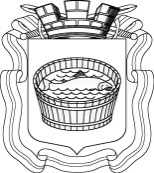 Ленинградская область                           Лужский муниципальный район Совет депутатов Лужского городского поселениячетвертого созываРЕШЕНИЕ           20 декабря 2022 года       №  174О внесении изменений в решение Совета депутатов Лужского городского поселения от 21.12.2021 г.  № 118         «О бюджете Лужского городского поселения Лужского муниципального района Ленинградской области на    2022 год и на плановый период 2023 и 2024 годов»В соответствии с Федеральным законом от 06.10.2003 № 131-ФЗ          «Об общих принципах организации местного самоуправления в Российской Федерации», руководствуясь Бюджетным кодексом Российской Федерации, Уставом Лужского городского поселения Лужского муниципального района Ленинградской области, Совет депутатов Лужского городского поселения РЕШИЛ:Внести в решение Совета депутатов Лужского городского поселения от 21.12.2021 № 118 «О бюджете Лужского городского поселения Лужского муниципального района Ленинградской области на 2022 год и на плановый период 2023 и 2024 годов» (с изменениями, внесенными решениями Совета депутатов Лужского городского поселения от 22.03.2022 № 131, от 20.09.2022 № 156) следующие изменения:1. Подпункт 1.1 пункта 1 изложить в следующей редакции:«1.1. Утвердить основные характеристики бюджета Лужского городского поселения Лужского муниципального района Ленинградской области на 2022 год:прогнозируемый общий объем доходов бюджета Лужского городского поселения Лужского муниципального района Ленинградской области в сумме 1 906 747 322,35 руб.;общий объем расходов бюджета Лужского городского поселения Лужского муниципального района Ленинградской области в сумме 1 950 588 050,95 руб.;дефицит бюджета Лужского городского поселения Лужского муниципального района Ленинградской области в сумме 43 840 728,60 руб.»2. Подпункт 1.2 пункта 1 изложить в следующей редакции:«1.2. Утвердить основные характеристики бюджета Лужского городского поселения Лужского муниципального района Ленинградской области на плановый период 2023 и 2024 годов:прогнозируемый общий объем доходов бюджета Лужского городского поселения Лужского муниципального района Ленинградской области на 2023 год в сумме 893 551 032,67 руб. и на 2024 год в сумме 1 479 253 339,93 руб.;общий объем расходов бюджета Лужского городского поселения Лужского муниципального района Ленинградской области на 2023 год в сумме 897 205 543,53 руб., в том числе условно утвержденные расходы в сумме 18 005 148,45 руб., и на 2024 год в сумме 1 482 282 003,49 руб., в том числе условно утвержденные расходы в сумме 23 700 213,20 руб.;дефицит бюджета Лужского городского поселения Лужского муниципального района Ленинградской области на 2023 год в сумме 3 654 510,86 руб. и на 2024 год в сумме 3 028 663,56 руб.»Подпункт 7.1 пункта 7 изложить в следующей редакции:«7.1. Утвердить бюджетные инвестиции в объекты муниципальной собственности Лужского городского поселения Лужского муниципального района Ленинградской области, в том числе:на оказание поддержки гражданам, пострадавшим в результате пожара муниципального жилищного фондана 2022 год в сумме            0,00 руб.;на 2023 год в сумме 283 398,30 руб.;на 2024 год в сумме 283 398,30 руб.на строительство объектов газификации (в том числе проектно-изыскательские работы) собственности муниципальных образований    на 2022 год в сумме 8 638 552,36 руб.;на 2023 год в сумме 3 864 060,00 руб.;на 2024 год в сумме 3 864 060,00 руб.на обеспечение устойчивого сокращения непригодного для проживания жилого фондана 2022 год в сумме 1 110 106 286,94 руб.;на 2023 год в сумме    532 928 750,40 руб.;на 2024 год в сумме 1 089 866 863,67 руб.на подготовку земельных участков для строительства многоквартирных жилых домов, создание объектов инженерной и транспортной инфраструктуры для обеспечения подключения многоквартирных жилых домов к инженерным сетям и прочие мероприятия по переселению граждан из аварийного жилищного фондана 2022 год в сумме 23 115 720,00 руб.;на 2023 год в сумме 15 766 938,97 руб.;на 2024 год в сумме 30 000 000,00 руб.».4. Изложить в новой редакции:Приложение 1 «Прогнозируемые поступления налоговых, неналоговых доходов и безвозмездных поступлений в бюджет Лужского городского поселения Лужского муниципального района Ленинградской области по кодам видов доходов на 2022 год и на плановый период 2023 и 2024 годов» (прилагается).Приложение 2 «Объем межбюджетных трансфертов, получаемых из других бюджетов бюджетной системы Российской Федерации на 2022 год и на плановый период 2023 и 2024 годов» (прилагается).Приложение 3 «Распределение бюджетных ассигнований по целевым статьям (муниципальным программам Лужского городского поселения и непрограммным направлениям деятельности), группам видов расходов, разделам и подразделам классификации расходов бюджетов на 2022 год и на плановый период 2023 и 2024 годов» (прилагается).Приложение 4 «Распределение бюджетных ассигнований по разделам и подразделам классификации расходов бюджетов на 2022 год и на плановый период 2023 и 2024 годов» (прилагается).Приложение 5 «Ведомственная структура расходов бюджета Лужского городского поселения Лужского муниципального района Ленинградской области на 2022 год и на плановый период 2023 и 2024 годов» (прилагается).5. Настоящее решение вступает в силу с момента официального опубликования.Глава Лужского городского поселения,исполняющий полномочия председателя Совета депутатов	                                                                                 В.А. Голуб Разослано: КФ, ред. газ. «Лужская правда», прокуратура УТВЕРЖДЕНЫрешением Совета депутатов Лужского городского поселенияот 21.12.2021 г. № 118(в редакции решения от 20.12.2022 г. № 174)(приложение 1) Прогнозируемые поступления налоговых, неналоговых доходов и безвозмездных поступлений в бюджет Лужского городского поселения Лужского муниципального района Ленинградской области по кодам видов доходов на 2022 год и на плановый период 2023 и 2024 годовУТВЕРЖДЕНрешением Совета депутатов Лужского городского поселенияот 21.12.2021 г. № 118(в редакции решения от 20.12.2022 г. № 174)(приложение 2)Объем межбюджетных трансфертов, получаемых из других бюджетов бюджетной системы Российской Федерации на 2022 год и на плановый период 2023 и 2024 годовУТВЕРЖДЕНОрешением Совета депутатов Лужского городского поселенияот 21.12.2021 г. № 118(в редакции решения от 20.12.2022 г. № 174)(приложение 3)Распределение бюджетных ассигнований по целевым статьям (муниципальным программам Лужского городского поселения и непрограммным направлениям деятельности), группам видов расходов, разделам и подразделам классификации расходов бюджетов на 2022 год и на плановый период 2023  и 2024 годов УТВЕРЖДЕНОрешением Совета депутатов Лужского городского поселенияот 21.12.2021 г. № 118(в редакции решения от 20.12.2022 г. № 174)(приложение 4)Распределение бюджетных ассигнований по разделам и подразделам классификации расходов бюджетов на 2022 год и на плановый период 2023 и 2024 годовУТВЕРЖДЕНАрешением Совета депутатов Лужского городского поселенияот 21.12.2021 г. № 118(в редакции решения от 20.12.2022 г. № 174)(приложение 5)Ведомственная структура расходов бюджета Лужского городского поселения Лужского муниципального района Ленинградской области на 2022 год и на плановый период 2023 и 2024 годовКод бюджетной классификацииИсточник доходовСумма (руб.)Сумма (руб.)Сумма (руб.)Код бюджетной классификацииИсточник доходов2022 год2023 год2024 год12345ВСЕГО ДОХОДОВ1 906 747 322,35893 551 032,671 479 253 339,931 00 00 00 0 00 0 000 000 НАЛОГОВЫЕ И НЕНАЛОГОВЫЕ ДОХОДЫ269 652 460,00280 269 938,00292 842 864,00Налоговые доходы227 862 860,00238 424 338,00249 930 264,001 01 00 00 0 00 0 000 000 НАЛОГИ НА ПРИБЫЛЬ, ДОХОДЫ156 972 660,00166 861 938,00177 707 964,001 01 02 00 0 01 0 000 110 Налог на доходы физических лиц156 972 660,00166 861 938,00177 707 964,001 03 00 00 0 00 0 000 000 НАЛОГИ НА ТОВАРЫ (РАБОТЫ, УСЛУГИ), РЕАЛИЗУЕМЫЕ НА ТЕРРИТОРИИ РОССИЙСКОЙ ФЕДЕРАЦИИ6 404 200,006 660 400,006 906 300,001 03 02 00 0 01 0 000 110 Акцизы по подакцизным товарам (продукции), производимым на территории Российской Федерации6 404 200,006 660 400,006 906 300,001 06 00 00 0 00 0 000 000 НАЛОГИ НА ИМУЩЕСТВО64 486 000,0064 902 000,0065 316 000,001 06 01 00 0 00 0 000 110 Налог на имущество физических лиц7 436 000,007 721 000,008 016 000,001 06 06 00 0 00 0 000 110 Земельный налог57 050 000,0057 181 000,0057 300 000,00Неналоговые доходы41 789 600,0041 845 600,0042 912 600,001 11 00 00 0 00 0 000 000 ДОХОДЫ ОТ ИСПОЛЬЗОВАНИЯ ИМУЩЕСТВА, НАХОДЯЩЕГОСЯ В ГОСУДАРСТВЕННОЙ И МУНИЦИПАЛЬНОЙ СОБСТВЕННОСТИ15 744 400,0015 750 400,0016 767 400,001 11 05 00 0 00 0 000 120 Доходы, получаемые в виде арендной либо иной платы за передачу в возмездное пользование государственного и муниципального имущества (за исключением имущества бюджетных и автономных учреждений, а также имущества государственных и муниципальных унитарных предприятий, в том числе казенных)11 647 400,0011 647 400,0011 647 400,001 11 05 01 0 00 0 000 120 Доходы, получаемые в виде арендной платы за земельные участки, государственная собственность на которые не разграничена, а также средства от продажи права на заключение договоров аренды указанных земельных участков7 000 000,007 000 000,007 000 000,001 11 05 07 0 00 0 000 120 Доходы от сдачи в аренду имущества, составляющего государственную (муниципальную) казну (за исключением земельных участков)4 647 400,004 647 400,004 647 400,001 11 07 00 0 00 0 000 120 Платежи от государственных и муниципальных унитарных предприятий97 000,00103 000,00120 000,001 11 09 00 0 00 0 000 120 Прочие доходы от использования имущества и прав, находящихся в государственной и муниципальной собственности (за исключением имущества бюджетных и автономных учреждений, а также имущества государственных и муниципальных унитарных предприятий, в том числе казенных)4 000 000,004 000 000,005 000 000,001 13 00 00 0 00 0 000 000 ДОХОДЫ ОТ ОКАЗАНИЯ ПЛАТНЫХ УСЛУГ И КОМПЕНСАЦИИ ЗАТРАТ ГОСУДАРСТВА20 912 000,0020 962 000,0021 012 000,001 13 01 00 0 00 0 000 130 Доходы от оказания платных услуг (работ)20 912 000,0020 962 000,0021 012 000,001 14 00 00 0 00 0 000 000 ДОХОДЫ ОТ ПРОДАЖИ МАТЕРИАЛЬНЫХ И НЕМАТЕРИАЛЬНЫХ АКТИВОВ5 133 200,005 133 200,005 133 200,001 14 02 00 0 00 0 000 000 Доходы от реализации имущества, находящегося в государственной и муниципальной собственности (за исключением движимого имущества бюджетных и автономных учреждений, а также имущества государственных и муниципальных унитарных предприятий, в том числе казенных)1 533 200,001 533 200,001 533 200,001 14 06 00 0 00 0 000 430 Доходы от продажи земельных участков, находящихся в государственной и муниципальной собственности3 600 000,003 600 000,003 600 000,002 00 00 00 0 00 0 000 000 БЕЗВОЗМЕЗДНЫЕ ПОСТУПЛЕНИЯ1 637 094 862,35613 281 094,671 186 410 475,93Код бюджетной классификацииИсточник доходовСумма (руб.)Сумма (руб.)Сумма (руб.)Код бюджетной классификацииИсточник доходов2022 год2023 год2024 год12345Всего1 637 094 862,35613 281 094,671 186 410 475,932 00 00 00 0 00 0 000 000 БЕЗВОЗМЕЗДНЫЕ ПОСТУПЛЕНИЯ1 637 094 862,35613 281 094,671 186 410 475,932 02 00 00 0 00 0 000 000 БЕЗВОЗМЕЗДНЫЕ ПОСТУПЛЕНИЯ ОТ ДРУГИХ БЮДЖЕТОВ БЮДЖЕТНОЙ СИСТЕМЫ РОССИЙСКОЙ ФЕДЕРАЦИИ1 637 089 862,35613 281 094,671 186 410 475,932 02 10 00 0 00 0 000 150 Дотации бюджетам бюджетной системы Российской Федерации38 740 600,0039 936 000,0041 161 400,002 02 16 00 1 00 0 000 150 Дотации на выравнивание бюджетной обеспеченности из бюджетов муниципальных районов, городских округов с внутригородским делением38 740 600,0039 936 000,0041 161 400,002 02 16 00 1 13 0 000 150 Дотации бюджетам городских поселений на выравнивание бюджетной обеспеченности из бюджетов муниципальных районов38 740 600,0039 936 000,0041 161 400,002 02 20 00 0 00 0 000 150 Субсидии бюджетам бюджетной системы Российской Федерации (межбюджетные субсидии)1 191 583 959,90573 345 094,671 145 249 075,932 02 20 07 7 00 0 000 150 Субсидии бюджетам на софинансирование капитальных вложений в объекты муниципальной собственности3 562 370,000,000,002 02 20 07 7 13 0 000 150 Субсидии бюджетам городских поселений на софинансирование капитальных вложений в объекты муниципальной собственности3 562 370,000,000,002 02 20 21 6 00 0 000 150 Субсидии бюджетам на осуществление дорожной деятельности в отношении автомобильных дорог общего пользования, а также капитального ремонта и ремонта дворовых территорий многоквартирных домов, проездов к дворовым территориям многоквартирных домов населенных пунктов62 582 022,1329 383 241,3826 348 416,882 02 20 21 6 13 0 000 150 Субсидии бюджетам городских поселений на осуществление дорожной деятельности в отношении автомобильных дорог общего пользования, а также капитального ремонта и ремонта дворовых территорий многоквартирных домов, проездов к дворовым территориям многоквартирных домов населенных пунктов62 582 022,1329 383 241,3826 348 416,882 02 20 29 9 00 0 000 150 Субсидии бюджетам муниципальных образований на обеспечение мероприятий по переселению граждан из аварийного жилищного фонда, в том числе переселению граждан из аварийного жилищного фонда с учетом необходимости развития малоэтажного жилищного строительства, за счет средств, поступивших от государственной корпорации - Фонда содействия реформированию жилищно-коммунального хозяйства522 051 562,30181 075 249,74278 006 620,922 02 20 29 9 13 0 000 150 Субсидии бюджетам городских поселений на обеспечение мероприятий по переселению граждан из аварийного жилищного фонда, в том числе переселению граждан из аварийного жилищного фонда с учетом необходимости развития малоэтажного жилищного строительства, за счет средств, поступивших от государственной корпорации - Фонда содействия реформированию жилищно-коммунального хозяйства522 051 562,30181 075 249,74278 006 620,922 02 20 30 2 00 0 000 150 Субсидии бюджетам муниципальных образований на обеспечение мероприятий по переселению граждан из аварийного жилищного фонда, в том числе переселению граждан из аварийного жилищного фонда с учетом необходимости развития малоэтажного жилищного строительства, за счет средств бюджетов498 704 862,87331 722 654,55803 602 478,262 02 20 30 2 13 0 000 150 Субсидии бюджетам городских поселений на обеспечение мероприятий по переселению граждан из аварийного жилищного фонда, в том числе переселению граждан из аварийного жилищного фонда с учетом необходимости развития малоэтажного жилищного строительства, за счет средств бюджетов498 704 862,87331 722 654,55803 602 478,262 02 25 49 7 00 0 000 150 Субсидии бюджетам на реализацию мероприятий по обеспечению жильем молодых семей20 465 292,605 032 449,001 492 959,872 02 25 49 7 13 0 000 150 Субсидии бюджетам городских поселений на реализацию мероприятий по обеспечению жильем молодых семей20 465 292,605 032 449,001 492 959,872 02 25 55 5 00 0 000 150 Субсидии бюджетам на реализацию программ формирования современной городской среды20 000 000,0018 000 000,000,002 02 25 55 5 13 0 000 150 Субсидии бюджетам городских поселений на реализацию программ формирования современной городской среды20 000 000,0018 000 000,000,002 02 29 99 9 00 0 000 150 Прочие субсидии64 217 850,008 131 500,0035 798 600,002 02 29 99 9 13 0 000 150 Прочие субсидии бюджетам городских поселений64 217 850,008 131 500,0035 798 600,002 02 40 00 0 00 0 000 150 Иные межбюджетные трансферты406 765 302,450,000,002 02 45 42 4 00 0 000 150 Межбюджетные трансферты, передаваемые бюджетам на создание комфортной городской среды в малых городах и исторических поселениях - победителях Всероссийского конкурса лучших проектов создания комфортной городской среды128 240 409,000,000,002 02 45 42 4 13 0 000 150 Межбюджетные трансферты, передаваемые бюджетам городских поселений на создание комфортной городской среды в малых городах и исторических поселениях - победителях Всероссийского конкурса лучших проектов создания комфортной городской среды128 240 409,000,000,002 02 49 99 9 00 0 000 150 Прочие межбюджетные трансферты, передаваемые бюджетам278 524 893,450,000,002 02 49 99 9 13 0 000 150 Прочие межбюджетные трансферты, передаваемые бюджетам городских поселений278 524 893,450,000,002 07 00 00 0 00 0 000 000 ПРОЧИЕ БЕЗВОЗМЕЗДНЫЕ ПОСТУПЛЕНИЯ5 000,000,000,002 07 05 00 0 13 0 000 150 Прочие безвозмездные поступления в бюджеты городских поселений5 000,000,000,002 07 05 03 0 13 0 000 150 Прочие безвозмездные поступления в бюджеты городских поселений5 000,000,000,00НаименованиеЦСРВРРзПРСумма (руб.)Сумма (руб.)Сумма (руб.)НаименованиеЦСРВРРзПР2022 год2023 год2024 год12345678Всего1 950 588 050,95879 200 395,081 458 581 790,29Муниципальная программа Лужского городского поселения "Развитие и поддержка малого и среднего предпринимательства в Лужском городском поселении"51.0.00.00000506 168,00506 168,00506 168,00Комплексы процессных мероприятий51.4.00.00000506 168,00506 168,00506 168,00Комплекс процессных мероприятий "Поддержка и развитие предпринимательской деятельности на территории Лужского городского поселения"51.4.01.00000506 168,00506 168,00506 168,00Расходы на мероприятия поддержки и развития предпринимательской деятельности51.4.01.00910506 168,00506 168,00506 168,00Закупка товаров, работ и услуг для обеспечения государственных (муниципальных) нужд51.4.01.00910200506 168,00506 168,00506 168,00Другие вопросы в области национальной экономики51.4.01.009102000412506 168,00506 168,00506 168,00Муниципальная программа Лужского городского поселения "Развитие жилищно-коммунального и дорожного хозяйства Лужского городского поселения Лужского муниципального района"56.0.00.00000319 590 314,87156 158 231,78150 700 950,00Комплексы процессных мероприятий56.4.00.00000228 163 293,47112 044 101,60108 588 473,12Комплекс процессных мероприятий "Поддержание устойчивой работы объектов коммунальной и инженерной инфраструктуры"56.4.01.0000040 464 631,363 000 000,003 000 000,00Проведение непредвиденных аварийно-восстановительных работ и других неотложных мероприятий56.4.01.011307 347 000,000,000,00Закупка товаров, работ и услуг для обеспечения государственных (муниципальных) нужд56.4.01.011302007 347 000,000,000,00Коммунальное хозяйство56.4.01.0113020005027 347 000,000,000,00Расходы на мероприятия по ремонту ливневой канализации56.4.01.019002 597 425,982 000 000,002 000 000,00Закупка товаров, работ и услуг для обеспечения государственных (муниципальных) нужд56.4.01.019002002 597 425,982 000 000,002 000 000,00Благоустройство56.4.01.0190020005032 597 425,982 000 000,002 000 000,00Расходы на организацию теплоснабжения56.4.01.025708 447 161,11500 000,00500 000,00Закупка товаров, работ и услуг для обеспечения государственных (муниципальных) нужд56.4.01.025702008 447 161,11500 000,00500 000,00Коммунальное хозяйство56.4.01.0257020005028 447 161,11500 000,00500 000,00Расходы на мероприятия по обследованию технического состояния и изготовление схем ливневой канализации56.4.01.02910933 544,270,000,00Закупка товаров, работ и услуг для обеспечения государственных (муниципальных) нужд56.4.01.02910200933 544,270,000,00Благоустройство56.4.01.029102000503933 544,270,000,00Расходы на реализацию мероприятий по обеспечению устойчивого функционирования объектов теплоснабжения на территории Ленинградской области56.4.01.S016021 139 500,00500 000,00500 000,00Закупка товаров, работ и услуг для обеспечения государственных (муниципальных) нужд56.4.01.S016020021 139 500,00500 000,00500 000,00Коммунальное хозяйство56.4.01.S0160200050221 139 500,00500 000,00500 000,00Комплекс процессных мероприятий "Электроснабжение, энергосбережение и повышение энергетической эффективности"56.4.02.0000025 591 026,7823 300 000,0023 300 000,00Расходы на техническое обслуживание и текущий ремонт уличного освещения поселения56.4.02.019304 731 087,504 500 000,004 500 000,00Закупка товаров, работ и услуг для обеспечения государственных (муниципальных) нужд56.4.02.019302004 731 087,504 500 000,004 500 000,00Благоустройство56.4.02.0193020005034 731 087,504 500 000,004 500 000,00Расходы на оплату потребляемой электроэнергии наружным освещением и светофорными постами на территории Лужского городского поселения56.4.02.0194017 400 000,0017 400 000,0017 400 000,00Закупка товаров, работ и услуг для обеспечения государственных (муниципальных) нужд56.4.02.0194020017 400 000,0017 400 000,0017 400 000,00Благоустройство56.4.02.01940200050317 400 000,0017 400 000,0017 400 000,00Расходы на организацию электроснабжения56.4.02.026203 459 939,281 400 000,001 400 000,00Закупка товаров, работ и услуг для обеспечения государственных (муниципальных) нужд56.4.02.026202003 459 939,281 400 000,001 400 000,00Коммунальное хозяйство56.4.02.0262020005023 459 939,281 400 000,001 400 000,00Комплекс процессных мероприятий "Содержание, капитальный и текущий ремонт жилищного фонда"56.4.03.0000014 521 594,3010 122 500,0010 122 500,00Расходы на проведение технической экспертизы, ремонт и прочие мероприятия по содержанию объектов жилищного фонда56.4.03.003704 529 898,304 246 500,004 246 500,00Закупка товаров, работ и услуг для обеспечения государственных (муниципальных) нужд56.4.03.003702004 529 898,304 246 500,004 246 500,00Жилищное хозяйство56.4.03.0037020005014 529 898,304 246 500,004 246 500,00Взносы на капитальный ремонт общего имущества в многоквартирных домах, расположенных на территории поселения, в части муниципальной собственности56.4.03.023107 131 916,005 876 000,005 876 000,00Закупка товаров, работ и услуг для обеспечения государственных (муниципальных) нужд56.4.03.023102007 123 385,325 876 000,005 876 000,00Жилищное хозяйство56.4.03.0231020005017 123 385,325 876 000,005 876 000,00Иные бюджетные ассигнования56.4.03.023108008 530,680,000,00Жилищное хозяйство56.4.03.0231080005018 530,680,000,00Расходы за счет резервного фонда Правительства Ленинградской области56.4.03.721202 859 780,000,000,00Закупка товаров, работ и услуг для обеспечения государственных (муниципальных) нужд56.4.03.721202002 859 780,000,000,00Жилищное хозяйство56.4.03.7212020005012 859 780,000,000,00Комплекс процессных мероприятий "Благоустройство территории Лужского городского поселения"56.4.04.0000085 482 464,3530 300 000,0030 300 000,00Расходы на озеленение и прочие мероприятия по благоустройству территории Лужского городского поселения56.4.04.0053016 636 762,1614 000 000,0014 000 000,00Закупка товаров, работ и услуг для обеспечения государственных (муниципальных) нужд56.4.04.0053020016 636 762,1614 000 000,0014 000 000,00Благоустройство56.4.04.00530200050316 636 762,1614 000 000,0014 000 000,00Поддержка ЖКХ, развитие общественной и транспортной инфраструктуры поселений и оказание дополнительной финансовой помощи56.4.04.0073049 850 261,810,000,00Закупка товаров, работ и услуг для обеспечения государственных (муниципальных) нужд56.4.04.0073020049 850 261,810,000,00Благоустройство56.4.04.00730200050349 850 261,810,000,00Расходы на мероприятия по содержанию территории Лужского городского поселения56.4.04.0187016 116 493,0016 200 000,0016 200 000,00Закупка товаров, работ и услуг для обеспечения государственных (муниципальных) нужд56.4.04.0187020016 116 493,0016 200 000,0016 200 000,00Благоустройство56.4.04.01870200050316 116 493,0016 200 000,0016 200 000,00Расходы на организацию ритуальных услуг56.4.04.02950100 000,00100 000,00100 000,00Закупка товаров, работ и услуг для обеспечения государственных (муниципальных) нужд56.4.04.02950200100 000,00100 000,00100 000,00Благоустройство56.4.04.029502000503100 000,00100 000,00100 000,00Расходы на поддержку развития общественной инфраструктуры муниципального значения56.4.04.S48402 778 947,380,000,00Закупка товаров, работ и услуг для обеспечения государственных (муниципальных) нужд56.4.04.S48402002 778 947,380,000,00Благоустройство56.4.04.S484020005032 778 947,380,000,00Комплекс процессных мероприятий "Реализация функций в сфере обращения с отходами"56.4.05.000004 796 214,097 168 301,604 212 673,12Расходы на мероприятия по оборудованию и ремонту контейнерных площадок56.4.05.004601 496 710,741 000 000,001 000 000,00Закупка товаров, работ и услуг для обеспечения государственных (муниципальных) нужд56.4.05.004602001 496 710,741 000 000,001 000 000,00Благоустройство56.4.05.0046020005031 496 710,741 000 000,001 000 000,00Расходы на организацию деятельности по накоплению (в том числе раздельному накоплению) и транспортированию твердых коммунальных отходов56.4.05.019202 925 283,353 593 301,603 212 673,12Закупка товаров, работ и услуг для обеспечения государственных (муниципальных) нужд56.4.05.019202002 925 283,353 593 301,603 212 673,12Благоустройство56.4.05.0192020005032 925 283,353 593 301,603 212 673,12Расходы на ликвидацию несанкционированных свалок56.4.05.S4880374 220,002 575 000,000,00Закупка товаров, работ и услуг для обеспечения государственных (муниципальных) нужд56.4.05.S4880200374 220,002 575 000,000,00Благоустройство56.4.05.S48802000503374 220,002 575 000,000,00Комплекс процессных мероприятий "Содержание и ремонт автомобильных дорог и искусственных сооружений"56.4.06.0000045 467 228,3934 253 100,0033 753 100,00Проведение непредвиденных аварийно-восстановительных работ и других неотложных мероприятий56.4.06.011302 100 000,000,000,00Закупка товаров, работ и услуг для обеспечения государственных (муниципальных) нужд56.4.06.011302002 100 000,000,000,00Дорожное хозяйство (дорожные фонды)56.4.06.0113020004092 100 000,000,000,00Расходы на содержание проезжих частей улиц и Привокзальной площади56.4.06.0269025 349 815,7923 253 100,0023 253 100,00Закупка товаров, работ и услуг для обеспечения государственных (муниципальных) нужд56.4.06.0269020025 349 815,7923 253 100,0023 253 100,00Дорожное хозяйство (дорожные фонды)56.4.06.02690200040925 349 815,7923 253 100,0023 253 100,00Расходы на капитальный ремонт и ремонт автомобильных дорог, дворовых проездов и искусственных сооружений56.4.06.0270018 017 412,6011 000 000,0010 500 000,00Закупка товаров, работ и услуг для обеспечения государственных (муниципальных) нужд56.4.06.0270020018 017 412,6011 000 000,0010 500 000,00Дорожное хозяйство (дорожные фонды)56.4.06.02700200040918 017 412,6011 000 000,0010 500 000,00Комплекс процессных мероприятий "Повышение безопасности дорожного движения"56.4.07.0000011 339 889,153 400 200,003 400 200,00Расходы на мероприятия, направленные на повышение безопасности дорожного движения, приобретение, ремонт и установку дорожных знаков56.4.07.029207 815 789,153 400 200,003 400 200,00Закупка товаров, работ и услуг для обеспечения государственных (муниципальных) нужд56.4.07.029202007 815 789,153 400 200,003 400 200,00Дорожное хозяйство (дорожные фонды)56.4.07.0292020004097 815 789,153 400 200,003 400 200,00Расходы на реализацию областного закона от 15 января 2018 года № 3-оз "О содействии участию населения в осуществлении местного самоуправления в иных формах на территориях административных центров и городских поселков муниципальных образований Ленинградской области"56.4.07.S46603 524 100,000,000,00Закупка товаров, работ и услуг для обеспечения государственных (муниципальных) нужд56.4.07.S46602003 524 100,000,000,00Дорожное хозяйство (дорожные фонды)56.4.07.S466020004093 524 100,000,000,00Комплекс процессных мероприятий "Газификация жилищного фонда Лужского городского поселения"56.4.08.00000500 245,05500 000,00500 000,00Расходы на организацию газоснабжения56.4.08.02500500 245,05500 000,00500 000,00Закупка товаров, работ и услуг для обеспечения государственных (муниципальных) нужд56.4.08.02500200500 245,05500 000,00500 000,00Коммунальное хозяйство56.4.08.025002000502500 245,05500 000,00500 000,00Мероприятия, направленные на достижение целей проектов56.8.00.0000091 427 021,4044 114 130,1842 112 476,88Мероприятия, направленные на достижение цели федерального проекта "Содействие развитию инфраструктуры субъектов Российской Федерации (муниципальных образований)"56.8.01.000005 575 038,891 450 000,001 450 000,00Расходы на бюджетные инвестиции в объекты капитального строительства объектов газификации (в том числе проектно-изыскательские работы) собственности муниципальных образований56.8.01.S02003 872 150,001 200 000,001 200 000,00Капитальные вложения в объекты государственной (муниципальной) собственности56.8.01.S02004003 872 150,001 200 000,001 200 000,00Коммунальное хозяйство56.8.01.S020040005023 872 150,001 200 000,001 200 000,00Расходы на приобретение автономных источников электроснабжения (дизель-генераторов) для резервного энергоснабжения объектов жизнеобеспечения населенных пунктов Ленинградской области56.8.01.S42701 702 888,89250 000,00250 000,00Закупка товаров, работ и услуг для обеспечения государственных (муниципальных) нужд56.8.01.S42702001 702 888,89250 000,00250 000,00Коммунальное хозяйство56.8.01.S427020005021 702 888,89250 000,00250 000,00Мероприятия по газификации жилищного фонда Лужского городского поселения56.8.02.000004 766 402,362 664 060,002 664 060,00Расходы на проектно-изыскательские работы и строительство газопровода56.8.02.003604 766 402,362 664 060,002 664 060,00Капитальные вложения в объекты государственной (муниципальной) собственности56.8.02.003604004 766 402,362 664 060,002 664 060,00Коммунальное хозяйство56.8.02.0036040005024 766 402,362 664 060,002 664 060,00Мероприятия, направленные на достижение цели федерального проекта "Комплексная система обращения с твердыми коммунальными отходами"56.8.03.0000011 550 000,006 460 000,005 650 000,00Расходы на мероприятия по созданию мест (площадок) накопления твердых коммунальных отходов56.8.03.S479011 550 000,006 460 000,005 650 000,00Закупка товаров, работ и услуг для обеспечения государственных (муниципальных) нужд56.8.03.S479020011 550 000,006 460 000,005 650 000,00Благоустройство56.8.03.S4790200050311 550 000,006 460 000,005 650 000,00Мероприятия, направленные на достижение цели федерального проекта "Дорожная сеть"56.8.04.0000069 535 580,1533 540 070,1832 348 416,88Расходы на ремонт автомобильных дорог общего пользования местного значения56.8.04.S01400,00892 024,202 000 000,00Закупка товаров, работ и услуг для обеспечения государственных (муниципальных) нужд56.8.04.S01402000,00892 024,202 000 000,00Дорожное хозяйство (дорожные фонды)56.8.04.S014020004090,00892 024,202 000 000,00Расходы на капитальный ремонт и ремонт автомобильных дорог общего пользования местного значения, имеющих приоритетный социально значимый характер56.8.04.S420069 535 580,1532 648 045,9830 348 416,88Закупка товаров, работ и услуг для обеспечения государственных (муниципальных) нужд56.8.04.S420020069 535 580,1532 648 045,9830 348 416,88Дорожное хозяйство (дорожные фонды)56.8.04.S4200200040969 535 580,1532 648 045,9830 348 416,88Муниципальная программа Лужского городского поселения "Развитие культуры в Лужском городском поселении"58.0.00.00000210 414 765,56115 353 096,79149 934 558,96Комплексы процессных мероприятий58.4.00.00000119 613 992,56115 353 096,79119 164 458,96Комплекс процессных мероприятий "Развитие и сохранение кадрового потенциала работников в учреждениях культуры"58.4.01.0000050 352 761,4348 724 525,0551 080 806,52Расходы на сохранение целевых показателей повышения оплаты труда работников учреждений культуры Лужского городского поселения58.4.01.00480419 761,4324 615 306,1026 134 070,49Расходы на выплаты персоналу в целях обеспечения выполнения функций государственными (муниципальными) органами, казенными учреждениями, органами управления государственными внебюджетными фондами58.4.01.00480100419 761,4324 615 306,1026 134 070,49Культура58.4.01.004801000801419 761,4324 615 306,1026 134 070,49Расходы на развитие кадрового потенциала работников культуры58.4.01.0249070 000,0070 000,0070 000,00Закупка товаров, работ и услуг для обеспечения государственных (муниципальных) нужд58.4.01.0249020070 000,0070 000,0070 000,00Культура58.4.01.02490200080170 000,0070 000,0070 000,00Расходы на софинансирование дополнительных расходов местных бюджетов на сохранение целевых показателей повышения оплаты труда работников муниципальных учреждений культуры в соответствии с Указом Президента Российской Федерации от 7 мая 2012 года № 597 "О мероприятиях по реализации государственной социальной политики"58.4.01.S036049 863 000,0024 039 218,9524 876 736,03Расходы на выплаты персоналу в целях обеспечения выполнения функций государственными (муниципальными) органами, казенными учреждениями, органами управления государственными внебюджетными фондами58.4.01.S036010049 863 000,0024 039 218,9524 876 736,03Культура58.4.01.S0360100080149 863 000,0024 039 218,9524 876 736,03Комплекс процессных мероприятий "Создание условий для развития библиотечного дела и популяризации чтения"58.4.02.00000355 680,00364 681,00364 681,00Расходы на мероприятия по комплектованию библиотечных фондов58.4.02.02040355 680,00364 681,00364 681,00Закупка товаров, работ и услуг для обеспечения государственных (муниципальных) нужд58.4.02.02040200355 680,00364 681,00364 681,00Культура58.4.02.020402000801355 680,00364 681,00364 681,00Комплекс процессных мероприятий "Создание условий для развития культуры в Лужском городском поселении"58.4.03.0000068 905 551,1366 263 890,7467 718 971,44Расходы на обеспечение деятельности муниципальных казенных учреждений58.4.03.0013064 645 472,1764 634 315,7466 089 396,44Расходы на выплаты персоналу в целях обеспечения выполнения функций государственными (муниципальными) органами, казенными учреждениями, органами управления государственными внебюджетными фондами58.4.03.0013010037 260 320,4140 038 595,7241 634 714,76Культура58.4.03.00130100080137 260 320,4140 038 595,7241 634 714,76Закупка товаров, работ и услуг для обеспечения государственных (муниципальных) нужд58.4.03.0013020026 923 947,2624 415 805,0224 274 766,68Культура58.4.03.00130200080126 923 947,2624 415 805,0224 274 766,68Иные бюджетные ассигнования58.4.03.00130800461 204,50179 915,00179 915,00Культура58.4.03.001308000801461 204,50179 915,00179 915,00Расходы на проведение мероприятий в сфере культуры в Лужском городском поселении58.4.03.020501 628 500,001 629 575,001 629 575,00Закупка товаров, работ и услуг для обеспечения государственных (муниципальных) нужд58.4.03.020502001 628 500,001 629 575,001 629 575,00Культура58.4.03.0205020008011 628 500,001 629 575,001 629 575,00Расходы на поддержку развития общественной инфраструктуры муниципального значения58.4.03.S48402 631 578,960,000,00Закупка товаров, работ и услуг для обеспечения государственных (муниципальных) нужд58.4.03.S48402002 631 578,960,000,00Культура58.4.03.S484020008012 631 578,960,000,00Мероприятия, направленные на достижение целей проектов58.8.00.0000090 800 773,000,0030 770 100,00Мероприятия, направленные на достижение целей федерального проекта "Культурная среда"58.8.01.000000,000,0030 770 100,00Расходы на капитальный ремонт объектов культуры городских поселений, муниципальных районов и городского округа Ленинградской области58.8.01.S03500,000,0030 770 100,00Закупка товаров, работ и услуг для обеспечения государственных (муниципальных) нужд58.8.01.S03502000,000,0030 770 100,00Культура58.8.01.S035020008010,000,0030 770 100,00Мероприятия, направленные на укрепление МТБ учреждений культуры Лужского городского поселения58.8.02.0000090 800 773,000,000,00Поддержка ЖКХ, развитие общественной и транспортной инфраструктуры поселений и оказание дополнительной финансовой помощи58.8.02.0073088 589 773,000,000,00Закупка товаров, работ и услуг для обеспечения государственных (муниципальных) нужд58.8.02.0073020088 589 773,000,000,00Культура58.8.02.00730200080188 589 773,000,000,00Расходы на осуществление капитального ремонта объектов культуры Лужского городского поселения58.8.02.019602 211 000,000,000,00Закупка товаров, работ и услуг для обеспечения государственных (муниципальных) нужд58.8.02.019602002 211 000,000,000,00Культура58.8.02.0196020008012 211 000,000,000,00Муниципальная программа Лужского городского поселения "Молодежь Лужского городского поселения"59.0.00.0000010 839 447,0610 673 437,1611 184 953,46Комплексы процессных мероприятий59.4.00.0000010 839 447,0610 673 437,1611 184 953,46Комплекс процессных мероприятий "Создание условий и возможностей для успешной социализации и самореализации молодежи"59.4.01.0000010 839 447,0610 673 437,1611 184 953,46Расходы на обеспечение деятельности муниципальных казенных учреждений59.4.01.0013010 664 447,0610 636 991,4111 070 437,20Расходы на выплаты персоналу в целях обеспечения выполнения функций государственными (муниципальными) органами, казенными учреждениями, органами управления государственными внебюджетными фондами59.4.01.001301009 270 228,779 450 963,259 826 600,34Молодежная политика59.4.01.0013010007079 270 228,779 450 963,259 826 600,34Закупка товаров, работ и услуг для обеспечения государственных (муниципальных) нужд59.4.01.001302001 365 218,291 146 144,231 203 952,93Молодежная политика59.4.01.0013020007071 365 218,291 146 144,231 203 952,93Иные бюджетные ассигнования59.4.01.0013080029 000,0039 883,9339 883,93Молодежная политика59.4.01.00130800070729 000,0039 883,9339 883,93Расходы на мероприятия по молодежной политике59.4.01.02060175 000,0036 445,75114 516,26Закупка товаров, работ и услуг для обеспечения государственных (муниципальных) нужд59.4.01.02060200175 000,0036 445,75114 516,26Молодежная политика59.4.01.020602000707175 000,0036 445,75114 516,26Муниципальная программа Лужского городского поселения "Физическая культура в Лужском городском поселении"60.0.00.000001 417 181,391 499 264,001 499 264,00Комплексы процессных мероприятий60.4.00.000001 417 181,391 499 264,001 499 264,00Комплекс процессных мероприятий "Развитие физической культуры и спорта на территории Лужского городского поселения"60.4.01.000001 417 181,391 499 264,001 499 264,00Расходы на обеспечение деятельности муниципальных казенных учреждений60.4.01.001301 227 381,391 259 264,001 259 264,00Закупка товаров, работ и услуг для обеспечения государственных (муниципальных) нужд60.4.01.001302001 227 381,391 259 264,001 259 264,00Другие вопросы в области физической культуры и спорта60.4.01.0013020011051 227 381,391 259 264,001 259 264,00Проведение официальных массовых физкультурных и спортивных мероприятий в Лужском городском поселении, обеспечение спортивных сборных команд60.4.01.02080189 800,00240 000,00240 000,00Закупка товаров, работ и услуг для обеспечения государственных (муниципальных) нужд60.4.01.02080200189 800,00240 000,00240 000,00Другие вопросы в области физической культуры и спорта60.4.01.020802001105189 800,00240 000,00240 000,00Муниципальная программа Лужского городского поселения "Обеспечение качественным жильем граждан на территории Лужского городского поселения Лужского муниципального района Ленинградской области"61.0.00.000001 133 222 006,94548 695 689,371 119 866 863,67Федеральные проекты, входящие в состав национальных проектов61.1.00.000001 110 106 286,94532 928 750,401 089 866 863,67Федеральный проект "Обеспечение устойчивого сокращения непригодного для проживания жилищного фонда"61.1.F3.000001 110 106 286,94532 928 750,401 089 866 863,67Расходы на обеспечение устойчивого сокращения непригодного для проживания жилого фонда (за счет средств государственной корпорации "Фонд содействия реформированию жилищно-коммунального хозяйства")61.1.F3.67483522 051 562,30181 075 249,74278 006 620,92Капитальные вложения в объекты государственной (муниципальной) собственности61.1.F3.67483400522 051 562,30181 075 249,74278 006 620,92Жилищное хозяйство61.1.F3.674834000501522 051 562,30181 075 249,74278 006 620,92Расходы на обеспечение устойчивого сокращения непригодного для проживания жилого фонда (за счет средств областного бюджета Ленинградской области)61.1.F3.67484498 704 862,87331 722 654,55803 602 478,26Капитальные вложения в объекты государственной (муниципальной) собственности61.1.F3.67484400498 704 862,87331 722 654,55803 602 478,26Жилищное хозяйство61.1.F3.674844000501498 704 862,87331 722 654,55803 602 478,26Расходы на обеспечение устойчивого сокращения непригодного для проживания жилого фонда61.1.F3.6748S89 349 861,7720 130 846,118 257 764,49Капитальные вложения в объекты государственной (муниципальной) собственности61.1.F3.6748S40089 349 861,7720 130 846,118 257 764,49Жилищное хозяйство61.1.F3.6748S400050189 349 861,7720 130 846,118 257 764,49Комплексы процессных мероприятий61.4.00.0000023 115 720,0015 766 938,9730 000 000,00Комплекс процессных мероприятий "Содействие в обеспечении качественным жильем граждан на территории Лужского городского поселения Лужского муниципального района Ленинградской области"61.4.01.0000023 115 720,0015 766 938,9730 000 000,00Расходы на подготовку земельных участков для строительства многоквартирных жилых домов, создание объектов инженерной и транспортной инфраструктуры для обеспечения подключения многоквартирных жилых домов к инженерным сетям и прочие мероприятия по переселению граждан из аварийного жилищного фонда61.4.01.0527023 115 720,0015 766 938,9730 000 000,00Капитальные вложения в объекты государственной (муниципальной) собственности61.4.01.0527040023 115 720,0015 766 938,9730 000 000,00Жилищное хозяйство61.4.01.05270400050123 115 720,0015 766 938,9730 000 000,00Муниципальная программа Лужского городского поселения "Формирование комфортной городской среды на территории Лужского городского поселения Лужского муниципального района на 2018-2024 годы"65.0.00.00000219 342 529,0020 080 000,002 080 000,00Федеральные проекты, входящие в состав национальных проектов65.1.00.00000160 320 409,0020 080 000,002 080 000,00Федеральный проект "Формирование комфортной городской среды"65.1.F2.00000160 320 409,0020 080 000,002 080 000,00Расходы на создание комфортной городской среды в малых городах и исторических поселениях - победителях Всероссийского конкурса лучших проектов создания комфортной городской среды65.1.F2.5424090 000 000,000,000,00Закупка товаров, работ и услуг для обеспечения государственных (муниципальных) нужд65.1.F2.5424020090 000 000,000,000,00Благоустройство65.1.F2.54240200050390 000 000,000,000,00Расходы на создание комфортной городской среды в малых городах и исторических поселениях - победителях Всероссийского конкурса лучших проектов создания комфортной городской среды за счет средств резервного фонда Правительства Российской Федерации65.1.F2.5424F38 240 409,000,000,00Закупка товаров, работ и услуг для обеспечения государственных (муниципальных) нужд65.1.F2.5424F20038 240 409,000,000,00Благоустройство65.1.F2.5424F200050338 240 409,000,000,00Расходы на реализацию программ формирования современной городской среды65.1.F2.5555032 080 000,0020 080 000,002 080 000,00Закупка товаров, работ и услуг для обеспечения государственных (муниципальных) нужд65.1.F2.5555020032 080 000,0020 080 000,002 080 000,00Благоустройство65.1.F2.55550200050332 080 000,0020 080 000,002 080 000,00Мероприятия, направленные на достижение целей проектов65.8.00.0000059 022 120,000,000,00Мероприятия, направленные на достижение цели федерального проекта "Формирование комфортной городской среды"65.8.01.0000059 022 120,000,000,00Поддержка ЖКХ, развитие общественной и транспортной инфраструктуры поселений и оказание дополнительной финансовой помощи65.8.01.0073059 022 120,000,000,00Закупка товаров, работ и услуг для обеспечения государственных (муниципальных) нужд65.8.01.0073020059 022 120,000,000,00Благоустройство65.8.01.00730200050359 022 120,000,000,00Муниципальная программа Лужского городского поселения "Муниципальная поддержка граждан, нуждающихся в улучшении жилищных условий, на приобретение (строительство) жилья"66.0.00.0000022 739 214,005 866 849,302 327 360,17Комплексы процессных мероприятий66.4.00.0000022 739 214,005 866 849,302 327 360,17Комплекс процессных мероприятий "Содействие в обеспечении жильем граждан Лужского городского поселения Лужского муниципального района Ленинградской области"66.4.01.0000022 739 214,005 866 849,302 327 360,17Расходы на реализацию мероприятий по обеспечению жильем молодых семей66.4.01.L497022 739 214,005 583 451,002 043 961,87Социальное обеспечение и иные выплаты населению66.4.01.L497030022 739 214,005 583 451,002 043 961,87Охрана семьи и детства66.4.01.L4970300100422 739 214,005 583 451,002 043 961,87Расходы на оказание поддержки гражданам, пострадавшим в результате пожара муниципального жилищного фонда66.4.01.S08000,00283 398,30283 398,30Капитальные вложения в объекты государственной (муниципальной) собственности66.4.01.S08004000,00283 398,30283 398,30Жилищное хозяйство66.4.01.S080040005010,00283 398,30283 398,30Муниципальная программа Лужского городского поселения "Обеспечение безопасности на территории Лужского городского поселения Лужского муниципального района Ленинградской области"67.0.00.000006 889 000,003 889 000,003 889 000,00Комплексы процессных мероприятий67.4.00.000006 889 000,003 889 000,003 889 000,00Комплекс процессных мероприятий "Обеспечение общественного порядка и профилактика правонарушений на территории Лужского городского поселения"67.4.01.0000054 080,0054 080,0054 080,00Расходы на участие добровольных народных дружин (ДНД) в охране общественного порядка67.4.01.0255054 080,0054 080,0054 080,00Закупка товаров, работ и услуг для обеспечения государственных (муниципальных) нужд67.4.01.0255020054 080,0054 080,0054 080,00Другие вопросы в области национальной безопасности и правоохранительной деятельности67.4.01.02550200031454 080,0054 080,0054 080,00Комплекс процессных мероприятий "Повышение уровня общественной безопасности"67.4.02.000003 363 200,002 163 200,002 163 200,00Расходы на создание автоматизированной системы видеонаблюдения "Безопасный город"67.4.02.025403 363 200,002 163 200,002 163 200,00Закупка товаров, работ и услуг для обеспечения государственных (муниципальных) нужд67.4.02.025402003 363 200,002 163 200,002 163 200,00Другие вопросы в области национальной безопасности и правоохранительной деятельности67.4.02.0254020003143 363 200,002 163 200,002 163 200,00Комплекс процессных мероприятий "Обеспечение и поддержание в готовности систем гражданской обороны, предупреждения и ликвидации чрезвычайных ситуаций природного и техногенного характера"67.4.03.000003 471 720,001 671 720,001 671 720,00Расходы на создание системы оповещения населения по ГО и ЧС сопряженной с Ленинградской областной автоматизированной системой оповещения (РАСЦО ЛО)67.4.03.005401 800 000,000,000,00Закупка товаров, работ и услуг для обеспечения государственных (муниципальных) нужд67.4.03.005402001 800 000,000,000,00Защита населения и территории от чрезвычайных ситуаций природного и техногенного характера, пожарная безопасность67.4.03.0054020003101 800 000,000,000,00Расходы на мероприятия по защите населения и территории городского поселения от чрезвычайных ситуаций природного и техногенного характера67.4.03.02120207 400,00207 400,00207 400,00Закупка товаров, работ и услуг для обеспечения государственных (муниципальных) нужд67.4.03.02120200207 400,00207 400,00207 400,00Защита населения и территории от чрезвычайных ситуаций природного и техногенного характера, пожарная безопасность67.4.03.021202000310207 400,00207 400,00207 400,00Расходы на мероприятия по обеспечению первичных мер пожарной безопасности67.4.03.02130648 960,00648 960,00648 960,00Закупка товаров, работ и услуг для обеспечения государственных (муниципальных) нужд67.4.03.02130200648 960,00648 960,00648 960,00Защита населения и территории от чрезвычайных ситуаций природного и техногенного характера, пожарная безопасность67.4.03.021302000310648 960,00648 960,00648 960,00Расходы на мероприятия по обеспечению безопасности людей на водных объектах67.4.03.02150648 960,00648 960,00648 960,00Закупка товаров, работ и услуг для обеспечения государственных (муниципальных) нужд67.4.03.02150200648 960,00648 960,00648 960,00Защита населения и территории от чрезвычайных ситуаций природного и техногенного характера, пожарная безопасность67.4.03.021502000310648 960,00648 960,00648 960,00Расходы на мероприятия по гражданской обороне67.4.03.03080166 400,00166 400,00166 400,00Закупка товаров, работ и услуг для обеспечения государственных (муниципальных) нужд67.4.03.03080200166 400,00166 400,00166 400,00Гражданская оборона67.4.03.030802000309166 400,00166 400,00166 400,00Обеспечение деятельности органов местного самоуправления98.0.00.000002 167 864,642 114 794,512 130 452,29Обеспечение деятельности аппаратов представительных органов муниципального образования98.6.00.000002 167 864,642 114 794,512 130 452,29Расходы на обеспечение функций органов местного самоуправления98.6.00.001201 811 812,641 698 794,511 714 452,29Расходы на выплаты персоналу в целях обеспечения выполнения функций государственными (муниципальными) органами, казенными учреждениями, органами управления государственными внебюджетными фондами98.6.00.001201001 331 359,451 241 067,821 290 709,34Функционирование законодательных (представительных) органов государственной власти и представительных органов муниципальных образований98.6.00.0012010001031 331 359,451 241 067,821 290 709,34Закупка товаров, работ и услуг для обеспечения государственных (муниципальных) нужд98.6.00.00120200374 688,79347 726,69303 742,95Функционирование законодательных (представительных) органов государственной власти и представительных органов муниципальных образований98.6.00.001202000103374 688,79347 726,69303 742,95Иные бюджетные ассигнования98.6.00.00120800105 764,40110 000,00120 000,00Функционирование законодательных (представительных) органов государственной власти и представительных органов муниципальных образований98.6.00.001208000103105 764,40110 000,00120 000,00Организация освещения в печатных и электронных средствах массовой информации, в сети Интернет деятельности органов местного самоуправления98.6.00.01070356 052,00416 000,00416 000,00Закупка товаров, работ и услуг для обеспечения государственных (муниципальных) нужд98.6.00.01070200356 052,00416 000,00416 000,00Другие общегосударственные вопросы98.6.00.010702000113356 052,00416 000,00416 000,00Непрограммные расходы органов местного самоуправления99.0.00.0000023 459 559,4914 363 864,1714 462 219,74Непрограммные расходы99.9.00.0000023 459 559,4914 363 864,1714 462 219,74Доплаты к пенсиям муниципальных служащих99.9.00.003002 444 815,002 468 236,002 566 956,00Социальное обеспечение и иные выплаты населению99.9.00.003003002 444 815,002 468 236,002 566 956,00Пенсионное обеспечение99.9.00.0030030010012 444 815,002 468 236,002 566 956,00Иные межбюджетные трансферты на осуществление части полномочий по решению вопросов местного значения поселений в соответствии с заключенными соглашениями по организации и осуществлению мероприятий по внешнему финансовому контролю99.9.00.00850509 831,68509 831,68509 831,68Межбюджетные трансферты99.9.00.00850500509 831,68509 831,68509 831,68Обеспечение деятельности финансовых, налоговых и таможенных органов и органов финансового (финансово-бюджетного) надзора99.9.00.008505000106509 831,68509 831,68509 831,68Процентные платежи по муниципальному долгу муниципального образования99.9.00.0090011 330,618 611,565 907,41Обслуживание государственного (муниципального) долга99.9.00.0090070011 330,618 611,565 907,41Обслуживание государственного внутреннего и муниципального долга99.9.00.00900700130111 330,618 611,565 907,41Организация и проведение торжественных и праздничных мероприятий99.9.00.00920349 964,00349 964,00349 964,00Закупка товаров, работ и услуг для обеспечения государственных (муниципальных) нужд99.9.00.00920200349 964,00349 964,00349 964,00Другие общегосударственные вопросы99.9.00.009202000113349 964,00349 964,00349 964,00Резервный фонд администрации муниципального образования99.9.00.01010550 000,00550 000,00550 000,00Иные бюджетные ассигнования99.9.00.01010800550 000,00550 000,00550 000,00Резервные фонды99.9.00.010108000111550 000,00550 000,00550 000,00Исполнение судебных актов, вступивших в законную силу, по искам к муниципальному образованию99.9.00.010202 743 255,005 200 416,005 200 416,00Иные бюджетные ассигнования99.9.00.010208002 743 255,005 200 416,005 200 416,00Другие общегосударственные вопросы99.9.00.0102080001132 743 255,005 200 416,005 200 416,00Содержание и обслуживание объектов имущества казны муниципального образования99.9.00.010304 026 212,45274 812,93277 152,65Закупка товаров, работ и услуг для обеспечения государственных (муниципальных) нужд99.9.00.010302002 779 063,20274 812,93277 152,65Другие общегосударственные вопросы99.9.00.0103020001132 779 063,20274 812,93277 152,65Иные бюджетные ассигнования99.9.00.010308001 247 149,250,000,00Другие общегосударственные вопросы99.9.00.0103080001131 247 149,250,000,00Расходы на мероприятия в области строительства, архитектуры и градостроительства99.9.00.01060902 205,65562 432,00562 432,00Закупка товаров, работ и услуг для обеспечения государственных (муниципальных) нужд99.9.00.01060200902 205,65562 432,00562 432,00Другие вопросы в области национальной экономики99.9.00.010602000412902 205,65562 432,00562 432,00Выполнение других обязательств муниципального образования, связанных с общегосударственным управлением99.9.00.017504 872 862,7533 704,0033 704,00Иные бюджетные ассигнования99.9.00.017508004 872 862,7533 704,0033 704,00Другие общегосударственные вопросы99.9.00.0175080001134 872 862,7533 704,0033 704,00Расходы на мероприятия по проведению топо-геодезических и землеустроительных работ99.9.00.02140172 539,00562 432,00562 432,00Закупка товаров, работ и услуг для обеспечения государственных (муниципальных) нужд99.9.00.02140200172 539,00562 432,00562 432,00Другие вопросы в области национальной экономики99.9.00.021402000412172 539,00562 432,00562 432,00Возврат средств в областной бюджет в случае недостижения целевых показателей результативности99.9.00.022602 425 000,000,000,00Иные бюджетные ассигнования99.9.00.022608002 425 000,000,000,00Другие общегосударственные вопросы99.9.00.0226080001132 425 000,000,000,00Расходы на оценку недвижимости, признание прав и регулирование отношений по муниципальной собственности99.9.00.02520517 320,00424 320,00424 320,00Закупка товаров, работ и услуг для обеспечения государственных (муниципальных) нужд99.9.00.02520200517 320,00424 320,00424 320,00Другие общегосударственные вопросы99.9.00.025202000113517 320,00424 320,00424 320,00Расходы на изготовление технической документации на объекты недвижимости собственности муниципального образования99.9.00.025301 221 499,00873 600,00873 600,00Закупка товаров, работ и услуг для обеспечения государственных (муниципальных) нужд99.9.00.025302001 221 499,00873 600,00873 600,00Другие общегосударственные вопросы99.9.00.0253020001131 221 499,00873 600,00873 600,00Компенсация выпадающих доходов организациям, предоставляющим населению банные услуги по тарифам, не обеспечивающим возмещение издержек99.9.00.025902 545 504,002 545 504,002 545 504,00Иные бюджетные ассигнования99.9.00.025908002 545 504,002 545 504,002 545 504,00Коммунальное хозяйство99.9.00.0259080005022 545 504,002 545 504,002 545 504,00Расходы на мероприятия по сносу самовольных построек99.9.00.03060167 220,350,000,00Закупка товаров, работ и услуг для обеспечения государственных (муниципальных) нужд99.9.00.03060200167 220,350,000,00Другие вопросы в области национальной экономики99.9.00.030602000412167 220,350,000,00НаименованиеРзПРСумма (руб.)Сумма (руб.)Сумма (руб.)НаименованиеРзПР2022 год2023 год2024 год123456Всего1 950 588 050,95879 200 395,081 458 581 790,29ОБЩЕГОСУДАРСТВЕННЫЕ ВОПРОСЫ010019 383 809,5210 331 443,1210 349 440,62Функционирование законодательных (представительных) органов государственной власти и представительных органов муниципальных образований01031 811 812,641 698 794,511 714 452,29Обеспечение деятельности финансовых, налоговых и таможенных органов и органов финансового (финансово-бюджетного) надзора0106509 831,68509 831,68509 831,68Резервные фонды0111550 000,00550 000,00550 000,00Другие общегосударственные вопросы011316 512 165,207 572 816,937 575 156,65НАЦИОНАЛЬНАЯ БЕЗОПАСНОСТЬ И ПРАВООХРАНИТЕЛЬНАЯ ДЕЯТЕЛЬНОСТЬ03006 889 000,003 889 000,003 889 000,00Гражданская оборона0309166 400,00166 400,00166 400,00Защита населения и территории от чрезвычайных ситуаций природного и техногенного характера, пожарная безопасность03103 305 320,001 505 320,001 505 320,00Другие вопросы в области национальной безопасности и правоохранительной деятельности03143 417 280,002 217 280,002 217 280,00НАЦИОНАЛЬНАЯ ЭКОНОМИКА0400128 090 830,6972 824 402,1871 132 748,88Дорожное хозяйство (дорожные фонды)0409126 342 697,6971 193 370,1869 501 716,88Другие вопросы в области национальной экономики04121 748 133,001 631 032,001 631 032,00ЖИЛИЩНО-КОММУНАЛЬНОЕ ХОЗЯЙСТВО05001 548 357 657,12656 569 453,271 205 974 999,09Жилищное хозяйство05011 147 743 601,24559 101 587,671 130 272 761,97Коммунальное хозяйство050253 780 790,699 559 564,009 559 564,00Благоустройство0503346 833 265,1987 908 301,6066 142 673,12ОБРАЗОВАНИЕ070010 839 447,0610 673 437,1611 184 953,46Молодежная политика070710 839 447,0610 673 437,1611 184 953,46КУЛЬТУРА, КИНЕМАТОГРАФИЯ0800210 414 765,56115 353 096,79149 934 558,96Культура0801210 414 765,56115 353 096,79149 934 558,96СОЦИАЛЬНАЯ ПОЛИТИКА100025 184 029,008 051 687,004 610 917,87Пенсионное обеспечение10012 444 815,002 468 236,002 566 956,00Охрана семьи и детства100422 739 214,005 583 451,002 043 961,87ФИЗИЧЕСКАЯ КУЛЬТУРА И СПОРТ11001 417 181,391 499 264,001 499 264,00Другие вопросы в области физической культуры и спорта11051 417 181,391 499 264,001 499 264,00ОБСЛУЖИВАНИЕ ГОСУДАРСТВЕННОГО И МУНИЦИПАЛЬНОГО ДОЛГА130011 330,618 611,565 907,41Обслуживание государственного внутреннего и муниципального долга130111 330,618 611,565 907,41НаименованиеГРзПРЦСРВРСумма (руб.)Сумма (руб.)Сумма (руб.)НаименованиеГРзПРЦСРВР2022 год2023 год2024 год123456789Всего1 950 588 050,95879 200 395,081 458 581 790,29МУНИЦИПАЛЬНОЕ КАЗЕННОЕ УЧРЕЖДЕНИЕ "СПОРТИВНО-МОЛОДЕЖНЫЙ ЦЕНТР"03812 256 628,4512 172 701,1612 684 217,46ОБРАЗОВАНИЕ038070010 839 447,0610 673 437,1611 184 953,46Молодежная политика038070710 839 447,0610 673 437,1611 184 953,46Муниципальная программа Лужского городского поселения "Молодежь Лужского городского поселения"038070759.0.00.0000010 839 447,0610 673 437,1611 184 953,46Комплексы процессных мероприятий038070759.4.00.0000010 839 447,0610 673 437,1611 184 953,46Комплекс процессных мероприятий "Создание условий и возможностей для успешной социализации и самореализации молодежи"038070759.4.01.0000010 839 447,0610 673 437,1611 184 953,46Расходы на обеспечение деятельности муниципальных казенных учреждений038070759.4.01.0013010 664 447,0610 636 991,4111 070 437,20Расходы на выплаты персоналу в целях обеспечения выполнения функций государственными (муниципальными) органами, казенными учреждениями, органами управления государственными внебюджетными фондами038070759.4.01.001301009 270 228,779 450 963,259 826 600,34Закупка товаров, работ и услуг для обеспечения государственных (муниципальных) нужд038070759.4.01.001302001 365 218,291 146 144,231 203 952,93Иные бюджетные ассигнования038070759.4.01.0013080029 000,0039 883,9339 883,93Расходы на мероприятия по молодежной политике038070759.4.01.02060175 000,0036 445,75114 516,26Закупка товаров, работ и услуг для обеспечения государственных (муниципальных) нужд038070759.4.01.02060200175 000,0036 445,75114 516,26ФИЗИЧЕСКАЯ КУЛЬТУРА И СПОРТ03811001 417 181,391 499 264,001 499 264,00Другие вопросы в области физической культуры и спорта03811051 417 181,391 499 264,001 499 264,00Муниципальная программа Лужского городского поселения "Физическая культура в Лужском городском поселении"038110560.0.00.000001 417 181,391 499 264,001 499 264,00Комплексы процессных мероприятий038110560.4.00.000001 417 181,391 499 264,001 499 264,00Комплекс процессных мероприятий "Развитие физической культуры и спорта на территории Лужского городского поселения"038110560.4.01.000001 417 181,391 499 264,001 499 264,00Расходы на обеспечение деятельности муниципальных казенных учреждений038110560.4.01.001301 227 381,391 259 264,001 259 264,00Закупка товаров, работ и услуг для обеспечения государственных (муниципальных) нужд038110560.4.01.001302001 227 381,391 259 264,001 259 264,00Проведение официальных массовых физкультурных и спортивных мероприятий в Лужском городском поселении, обеспечение спортивных сборных команд038110560.4.01.02080189 800,00240 000,00240 000,00Закупка товаров, работ и услуг для обеспечения государственных (муниципальных) нужд038110560.4.01.02080200189 800,00240 000,00240 000,00СОВЕТ ДЕПУТАТОВ ЛУЖСКОГО ГОРОДСКОГО ПОСЕЛЕНИЯ ЛУЖСКОГО МУНИЦИПАЛЬНОГО РАЙОНА ЛЕНИНГРАДСКОЙ ОБЛАСТИ0392 167 864,642 114 794,512 130 452,29ОБЩЕГОСУДАРСТВЕННЫЕ ВОПРОСЫ03901002 167 864,642 114 794,512 130 452,29Функционирование законодательных (представительных) органов государственной власти и представительных органов муниципальных образований03901031 811 812,641 698 794,511 714 452,29Обеспечение деятельности органов местного самоуправления039010398.0.00.000001 811 812,641 698 794,511 714 452,29Обеспечение деятельности аппаратов представительных органов муниципального образования039010398.6.00.000001 811 812,641 698 794,511 714 452,29Расходы на обеспечение функций органов местного самоуправления039010398.6.00.001201 811 812,641 698 794,511 714 452,29Расходы на выплаты персоналу в целях обеспечения выполнения функций государственными (муниципальными) органами, казенными учреждениями, органами управления государственными внебюджетными фондами039010398.6.00.001201001 331 359,451 241 067,821 290 709,34Закупка товаров, работ и услуг для обеспечения государственных (муниципальных) нужд039010398.6.00.00120200374 688,79347 726,69303 742,95Иные бюджетные ассигнования039010398.6.00.00120800105 764,40110 000,00120 000,00Другие общегосударственные вопросы0390113356 052,00416 000,00416 000,00Обеспечение деятельности органов местного самоуправления039011398.0.00.00000356 052,00416 000,00416 000,00Обеспечение деятельности аппаратов представительных органов муниципального образования039011398.6.00.00000356 052,00416 000,00416 000,00Организация освещения в печатных и электронных средствах массовой информации, в сети Интернет деятельности органов местного самоуправления039011398.6.00.01070356 052,00416 000,00416 000,00Закупка товаров, работ и услуг для обеспечения государственных (муниципальных) нужд039011398.6.00.01070200356 052,00416 000,00416 000,00АДМИНИСТРАЦИЯ ЛУЖСКОГО МУНИЦИПАЛЬНОГО РАЙОНА ЛЕНИНГРАДСКОЙ ОБЛАСТИ3171 726 168 553,73774 175 108,721 319 966 632,07ОБЩЕГОСУДАРСТВЕННЫЕ ВОПРОСЫ317010017 215 944,888 216 648,618 218 988,33Обеспечение деятельности финансовых, налоговых и таможенных органов и органов финансового (финансово-бюджетного) надзора3170106509 831,68509 831,68509 831,68Непрограммные расходы органов местного самоуправления317010699.0.00.00000509 831,68509 831,68509 831,68Непрограммные расходы317010699.9.00.00000509 831,68509 831,68509 831,68Иные межбюджетные трансферты на осуществление части полномочий по решению вопросов местного значения поселений в соответствии с заключенными соглашениями по организации и осуществлению мероприятий по внешнему финансовому контролю317010699.9.00.00850509 831,68509 831,68509 831,68Межбюджетные трансферты317010699.9.00.00850500509 831,68509 831,68509 831,68Резервные фонды3170111550 000,00550 000,00550 000,00Непрограммные расходы органов местного самоуправления317011199.0.00.00000550 000,00550 000,00550 000,00Непрограммные расходы317011199.9.00.00000550 000,00550 000,00550 000,00Резервный фонд администрации муниципального образования317011199.9.00.01010550 000,00550 000,00550 000,00Иные бюджетные ассигнования317011199.9.00.01010800550 000,00550 000,00550 000,00Другие общегосударственные вопросы317011316 156 113,207 156 816,937 159 156,65Непрограммные расходы органов местного самоуправления317011399.0.00.0000016 156 113,207 156 816,937 159 156,65Непрограммные расходы317011399.9.00.0000016 156 113,207 156 816,937 159 156,65Организация и проведение торжественных и праздничных мероприятий317011399.9.00.00920349 964,00349 964,00349 964,00Закупка товаров, работ и услуг для обеспечения государственных (муниципальных) нужд317011399.9.00.00920200349 964,00349 964,00349 964,00Исполнение судебных актов, вступивших в законную силу, по искам к муниципальному образованию317011399.9.00.010202 743 255,005 200 416,005 200 416,00Иные бюджетные ассигнования317011399.9.00.010208002 743 255,005 200 416,005 200 416,00Содержание и обслуживание объектов имущества казны муниципального образования317011399.9.00.010304 026 212,45274 812,93277 152,65Закупка товаров, работ и услуг для обеспечения государственных (муниципальных) нужд317011399.9.00.010302002 779 063,20274 812,93277 152,65Иные бюджетные ассигнования317011399.9.00.010308001 247 149,250,000,00Выполнение других обязательств муниципального образования, связанных с общегосударственным управлением317011399.9.00.017504 872 862,7533 704,0033 704,00Иные бюджетные ассигнования317011399.9.00.017508004 872 862,7533 704,0033 704,00Возврат средств в областной бюджет в случае недостижения целевых показателей результативности317011399.9.00.022602 425 000,000,000,00Иные бюджетные ассигнования317011399.9.00.022608002 425 000,000,000,00Расходы на оценку недвижимости, признание прав и регулирование отношений по муниципальной собственности317011399.9.00.02520517 320,00424 320,00424 320,00Закупка товаров, работ и услуг для обеспечения государственных (муниципальных) нужд317011399.9.00.02520200517 320,00424 320,00424 320,00Расходы на изготовление технической документации на объекты недвижимости собственности муниципального образования317011399.9.00.025301 221 499,00873 600,00873 600,00Закупка товаров, работ и услуг для обеспечения государственных (муниципальных) нужд317011399.9.00.025302001 221 499,00873 600,00873 600,00НАЦИОНАЛЬНАЯ БЕЗОПАСНОСТЬ И ПРАВООХРАНИТЕЛЬНАЯ ДЕЯТЕЛЬНОСТЬ31703006 889 000,003 889 000,003 889 000,00Гражданская оборона3170309166 400,00166 400,00166 400,00Муниципальная программа Лужского городского поселения "Обеспечение безопасности на территории Лужского городского поселения Лужского муниципального района Ленинградской области"317030967.0.00.00000166 400,00166 400,00166 400,00Комплексы процессных мероприятий317030967.4.00.00000166 400,00166 400,00166 400,00Комплекс процессных мероприятий "Обеспечение и поддержание в готовности систем гражданской обороны, предупреждения и ликвидации чрезвычайных ситуаций природного и техногенного характера"317030967.4.03.00000166 400,00166 400,00166 400,00Расходы на мероприятия по гражданской обороне317030967.4.03.03080166 400,00166 400,00166 400,00Закупка товаров, работ и услуг для обеспечения государственных (муниципальных) нужд317030967.4.03.03080200166 400,00166 400,00166 400,00Защита населения и территории от чрезвычайных ситуаций природного и техногенного характера, пожарная безопасность31703103 305 320,001 505 320,001 505 320,00Муниципальная программа Лужского городского поселения "Обеспечение безопасности на территории Лужского городского поселения Лужского муниципального района Ленинградской области"317031067.0.00.000003 305 320,001 505 320,001 505 320,00Комплексы процессных мероприятий317031067.4.00.000003 305 320,001 505 320,001 505 320,00Комплекс процессных мероприятий "Обеспечение и поддержание в готовности систем гражданской обороны, предупреждения и ликвидации чрезвычайных ситуаций природного и техногенного характера"317031067.4.03.000003 305 320,001 505 320,001 505 320,00Расходы на создание системы оповещения населения по ГО и ЧС сопряженной с Ленинградской областной автоматизированной системой оповещения (РАСЦО ЛО)317031067.4.03.005401 800 000,000,000,00Закупка товаров, работ и услуг для обеспечения государственных (муниципальных) нужд317031067.4.03.005402001 800 000,000,000,00Расходы на мероприятия по защите населения и территории городского поселения от чрезвычайных ситуаций природного и техногенного характера317031067.4.03.02120207 400,00207 400,00207 400,00Закупка товаров, работ и услуг для обеспечения государственных (муниципальных) нужд317031067.4.03.02120200207 400,00207 400,00207 400,00Расходы на мероприятия по обеспечению первичных мер пожарной безопасности317031067.4.03.02130648 960,00648 960,00648 960,00Закупка товаров, работ и услуг для обеспечения государственных (муниципальных) нужд317031067.4.03.02130200648 960,00648 960,00648 960,00Расходы на мероприятия по обеспечению безопасности людей на водных объектах317031067.4.03.02150648 960,00648 960,00648 960,00Закупка товаров, работ и услуг для обеспечения государственных (муниципальных) нужд317031067.4.03.02150200648 960,00648 960,00648 960,00Другие вопросы в области национальной безопасности и правоохранительной деятельности31703143 417 280,002 217 280,002 217 280,00Муниципальная программа Лужского городского поселения "Обеспечение безопасности на территории Лужского городского поселения Лужского муниципального района Ленинградской области"317031467.0.00.000003 417 280,002 217 280,002 217 280,00Комплексы процессных мероприятий317031467.4.00.000003 417 280,002 217 280,002 217 280,00Комплекс процессных мероприятий "Обеспечение общественного порядка и профилактика правонарушений на территории Лужского городского поселения"317031467.4.01.0000054 080,0054 080,0054 080,00Расходы на участие добровольных народных дружин (ДНД) в охране общественного порядка317031467.4.01.0255054 080,0054 080,0054 080,00Закупка товаров, работ и услуг для обеспечения государственных (муниципальных) нужд317031467.4.01.0255020054 080,0054 080,0054 080,00Комплекс процессных мероприятий "Повышение уровня общественной безопасности"317031467.4.02.000003 363 200,002 163 200,002 163 200,00Расходы на создание автоматизированной системы видеонаблюдения "Безопасный город"317031467.4.02.025403 363 200,002 163 200,002 163 200,00Закупка товаров, работ и услуг для обеспечения государственных (муниципальных) нужд317031467.4.02.025402003 363 200,002 163 200,002 163 200,00НАЦИОНАЛЬНАЯ ЭКОНОМИКА3170400128 090 830,6972 824 402,1871 132 748,88Дорожное хозяйство (дорожные фонды)3170409126 342 697,6971 193 370,1869 501 716,88Муниципальная программа Лужского городского поселения "Развитие жилищно-коммунального и дорожного хозяйства Лужского городского поселения Лужского муниципального района"317040956.0.00.00000126 342 697,6971 193 370,1869 501 716,88Комплексы процессных мероприятий317040956.4.00.0000056 807 117,5437 653 300,0037 153 300,00Комплекс процессных мероприятий "Содержание и ремонт автомобильных дорог и искусственных сооружений"317040956.4.06.0000045 467 228,3934 253 100,0033 753 100,00Проведение непредвиденных аварийно-восстановительных работ и других неотложных мероприятий317040956.4.06.011302 100 000,000,000,00Закупка товаров, работ и услуг для обеспечения государственных (муниципальных) нужд317040956.4.06.011302002 100 000,000,000,00Расходы на содержание проезжих частей улиц и Привокзальной площади317040956.4.06.0269025 349 815,7923 253 100,0023 253 100,00Закупка товаров, работ и услуг для обеспечения государственных (муниципальных) нужд317040956.4.06.0269020025 349 815,7923 253 100,0023 253 100,00Расходы на капитальный ремонт и ремонт автомобильных дорог, дворовых проездов и искусственных сооружений317040956.4.06.0270018 017 412,6011 000 000,0010 500 000,00Закупка товаров, работ и услуг для обеспечения государственных (муниципальных) нужд317040956.4.06.0270020018 017 412,6011 000 000,0010 500 000,00Комплекс процессных мероприятий "Повышение безопасности дорожного движения"317040956.4.07.0000011 339 889,153 400 200,003 400 200,00Расходы на мероприятия, направленные на повышение безопасности дорожного движения, приобретение, ремонт и установку дорожных знаков317040956.4.07.029207 815 789,153 400 200,003 400 200,00Закупка товаров, работ и услуг для обеспечения государственных (муниципальных) нужд317040956.4.07.029202007 815 789,153 400 200,003 400 200,00Расходы на реализацию областного закона от 15 января 2018 года № 3-оз "О содействии участию населения в осуществлении местного самоуправления в иных формах на территориях административных центров и городских поселков муниципальных образований Ленинградской области"317040956.4.07.S46603 524 100,000,000,00Закупка товаров, работ и услуг для обеспечения государственных (муниципальных) нужд317040956.4.07.S46602003 524 100,000,000,00Мероприятия, направленные на достижение целей проектов317040956.8.00.0000069 535 580,1533 540 070,1832 348 416,88Мероприятия, направленные на достижение цели федерального проекта "Дорожная сеть"317040956.8.04.0000069 535 580,1533 540 070,1832 348 416,88Расходы на ремонт автомобильных дорог общего пользования местного значения317040956.8.04.S01400,00892 024,202 000 000,00Закупка товаров, работ и услуг для обеспечения государственных (муниципальных) нужд317040956.8.04.S01402000,00892 024,202 000 000,00Расходы на капитальный ремонт и ремонт автомобильных дорог общего пользования местного значения, имеющих приоритетный социально значимый характер317040956.8.04.S420069 535 580,1532 648 045,9830 348 416,88Закупка товаров, работ и услуг для обеспечения государственных (муниципальных) нужд317040956.8.04.S420020069 535 580,1532 648 045,9830 348 416,88Другие вопросы в области национальной экономики31704121 748 133,001 631 032,001 631 032,00Муниципальная программа Лужского городского поселения "Развитие и поддержка малого и среднего предпринимательства в Лужском городском поселении"317041251.0.00.00000506 168,00506 168,00506 168,00Комплексы процессных мероприятий317041251.4.00.00000506 168,00506 168,00506 168,00Комплекс процессных мероприятий "Поддержка и развитие предпринимательской деятельности на территории Лужского городского поселения"317041251.4.01.00000506 168,00506 168,00506 168,00Расходы на мероприятия поддержки и развития предпринимательской деятельности317041251.4.01.00910506 168,00506 168,00506 168,00Закупка товаров, работ и услуг для обеспечения государственных (муниципальных) нужд317041251.4.01.00910200506 168,00506 168,00506 168,00Непрограммные расходы органов местного самоуправления317041299.0.00.000001 241 965,001 124 864,001 124 864,00Непрограммные расходы317041299.9.00.000001 241 965,001 124 864,001 124 864,00Расходы на мероприятия в области строительства, архитектуры и градостроительства317041299.9.00.01060902 205,65562 432,00562 432,00Закупка товаров, работ и услуг для обеспечения государственных (муниципальных) нужд317041299.9.00.01060200902 205,65562 432,00562 432,00Расходы на мероприятия по проведению топо-геодезических и землеустроительных работ317041299.9.00.02140172 539,00562 432,00562 432,00Закупка товаров, работ и услуг для обеспечения государственных (муниципальных) нужд317041299.9.00.02140200172 539,00562 432,00562 432,00Расходы на мероприятия по сносу самовольных построек317041299.9.00.03060167 220,350,000,00Закупка товаров, работ и услуг для обеспечения государственных (муниципальных) нужд317041299.9.00.03060200167 220,350,000,00ЖИЛИЩНО-КОММУНАЛЬНОЕ ХОЗЯЙСТВО31705001 548 357 657,12656 569 453,271 205 974 999,09Жилищное хозяйство31705011 147 743 601,24559 101 587,671 130 272 761,97Муниципальная программа Лужского городского поселения "Развитие жилищно-коммунального и дорожного хозяйства Лужского городского поселения Лужского муниципального района"317050156.0.00.0000014 521 594,3010 122 500,0010 122 500,00Комплексы процессных мероприятий317050156.4.00.0000014 521 594,3010 122 500,0010 122 500,00Комплекс процессных мероприятий "Содержание, капитальный и текущий ремонт жилищного фонда"317050156.4.03.0000014 521 594,3010 122 500,0010 122 500,00Расходы на проведение технической экспертизы, ремонт и прочие мероприятия по содержанию объектов жилищного фонда317050156.4.03.003704 529 898,304 246 500,004 246 500,00Закупка товаров, работ и услуг для обеспечения государственных (муниципальных) нужд317050156.4.03.003702004 529 898,304 246 500,004 246 500,00Взносы на капитальный ремонт общего имущества в многоквартирных домах, расположенных на территории поселения, в части муниципальной собственности317050156.4.03.023107 131 916,005 876 000,005 876 000,00Закупка товаров, работ и услуг для обеспечения государственных (муниципальных) нужд317050156.4.03.023102007 123 385,325 876 000,005 876 000,00Иные бюджетные ассигнования317050156.4.03.023108008 530,680,000,00Расходы за счет резервного фонда Правительства Ленинградской области317050156.4.03.721202 859 780,000,000,00Закупка товаров, работ и услуг для обеспечения государственных (муниципальных) нужд317050156.4.03.721202002 859 780,000,000,00Муниципальная программа Лужского городского поселения "Обеспечение качественным жильем граждан на территории Лужского городского поселения Лужского муниципального района Ленинградской области"317050161.0.00.000001 133 222 006,94548 695 689,371 119 866 863,67Федеральные проекты, входящие в состав национальных проектов317050161.1.00.000001 110 106 286,94532 928 750,401 089 866 863,67Федеральный проект "Обеспечение устойчивого сокращения непригодного для проживания жилищного фонда"317050161.1.F3.000001 110 106 286,94532 928 750,401 089 866 863,67Расходы на обеспечение устойчивого сокращения непригодного для проживания жилого фонда (за счет средств государственной корпорации "Фонд содействия реформированию жилищно-коммунального хозяйства")317050161.1.F3.67483522 051 562,30181 075 249,74278 006 620,92Капитальные вложения в объекты государственной (муниципальной) собственности317050161.1.F3.67483400522 051 562,30181 075 249,74278 006 620,92Расходы на обеспечение устойчивого сокращения непригодного для проживания жилого фонда (за счет средств областного бюджета Ленинградской области)317050161.1.F3.67484498 704 862,87331 722 654,55803 602 478,26Капитальные вложения в объекты государственной (муниципальной) собственности317050161.1.F3.67484400498 704 862,87331 722 654,55803 602 478,26Расходы на обеспечение устойчивого сокращения непригодного для проживания жилого фонда317050161.1.F3.6748S89 349 861,7720 130 846,118 257 764,49Капитальные вложения в объекты государственной (муниципальной) собственности317050161.1.F3.6748S40089 349 861,7720 130 846,118 257 764,49Комплексы процессных мероприятий317050161.4.00.0000023 115 720,0015 766 938,9730 000 000,00Комплекс процессных мероприятий "Содействие в обеспечении качественным жильем граждан на территории Лужского городского поселения Лужского муниципального района Ленинградской области"317050161.4.01.0000023 115 720,0015 766 938,9730 000 000,00Расходы на подготовку земельных участков для строительства многоквартирных жилых домов, создание объектов инженерной и транспортной инфраструктуры для обеспечения подключения многоквартирных жилых домов к инженерным сетям и прочие мероприятия по переселению граждан из аварийного жилищного фонда317050161.4.01.0527023 115 720,0015 766 938,9730 000 000,00Капитальные вложения в объекты государственной (муниципальной) собственности317050161.4.01.0527040023 115 720,0015 766 938,9730 000 000,00Муниципальная программа Лужского городского поселения "Муниципальная поддержка граждан, нуждающихся в улучшении жилищных условий, на приобретение (строительство) жилья"317050166.0.00.000000,00283 398,30283 398,30Комплексы процессных мероприятий317050166.4.00.000000,00283 398,30283 398,30Комплекс процессных мероприятий "Содействие в обеспечении жильем граждан Лужского городского поселения Лужского муниципального района Ленинградской области"317050166.4.01.000000,00283 398,30283 398,30Расходы на оказание поддержки гражданам, пострадавшим в результате пожара муниципального жилищного фонда317050166.4.01.S08000,00283 398,30283 398,30Капитальные вложения в объекты государственной (муниципальной) собственности317050166.4.01.S08004000,00283 398,30283 398,30Коммунальное хозяйство317050253 780 790,699 559 564,009 559 564,00Муниципальная программа Лужского городского поселения "Развитие жилищно-коммунального и дорожного хозяйства Лужского городского поселения Лужского муниципального района"317050256.0.00.0000051 235 286,697 014 060,007 014 060,00Комплексы процессных мероприятий317050256.4.00.0000040 893 845,442 900 000,002 900 000,00Комплекс процессных мероприятий "Поддержание устойчивой работы объектов коммунальной и инженерной инфраструктуры"317050256.4.01.0000036 933 661,111 000 000,001 000 000,00Проведение непредвиденных аварийно-восстановительных работ и других неотложных мероприятий317050256.4.01.011307 347 000,000,000,00Закупка товаров, работ и услуг для обеспечения государственных (муниципальных) нужд317050256.4.01.011302007 347 000,000,000,00Расходы на организацию теплоснабжения317050256.4.01.025708 447 161,11500 000,00500 000,00Закупка товаров, работ и услуг для обеспечения государственных (муниципальных) нужд317050256.4.01.025702008 447 161,11500 000,00500 000,00Расходы на реализацию мероприятий по обеспечению устойчивого функционирования объектов теплоснабжения на территории Ленинградской области317050256.4.01.S016021 139 500,00500 000,00500 000,00Закупка товаров, работ и услуг для обеспечения государственных (муниципальных) нужд317050256.4.01.S016020021 139 500,00500 000,00500 000,00Комплекс процессных мероприятий "Электроснабжение, энергосбережение и повышение энергетической эффективности"317050256.4.02.000003 459 939,281 400 000,001 400 000,00Расходы на организацию электроснабжения317050256.4.02.026203 459 939,281 400 000,001 400 000,00Закупка товаров, работ и услуг для обеспечения государственных (муниципальных) нужд317050256.4.02.026202003 459 939,281 400 000,001 400 000,00Комплекс процессных мероприятий "Газификация жилищного фонда Лужского городского поселения"317050256.4.08.00000500 245,05500 000,00500 000,00Расходы на организацию газоснабжения317050256.4.08.02500500 245,05500 000,00500 000,00Закупка товаров, работ и услуг для обеспечения государственных (муниципальных) нужд317050256.4.08.02500200500 245,05500 000,00500 000,00Мероприятия, направленные на достижение целей проектов317050256.8.00.0000010 341 441,254 114 060,004 114 060,00Мероприятия, направленные на достижение цели федерального проекта "Содействие развитию инфраструктуры субъектов Российской Федерации (муниципальных образований)"317050256.8.01.000005 575 038,891 450 000,001 450 000,00Расходы на бюджетные инвестиции в объекты капитального строительства объектов газификации (в том числе проектно-изыскательские работы) собственности муниципальных образований317050256.8.01.S02003 872 150,001 200 000,001 200 000,00Капитальные вложения в объекты государственной (муниципальной) собственности317050256.8.01.S02004003 872 150,001 200 000,001 200 000,00Расходы на приобретение автономных источников электроснабжения (дизель-генераторов) для резервного энергоснабжения объектов жизнеобеспечения населенных пунктов Ленинградской области317050256.8.01.S42701 702 888,89250 000,00250 000,00Закупка товаров, работ и услуг для обеспечения государственных (муниципальных) нужд317050256.8.01.S42702001 702 888,89250 000,00250 000,00Мероприятия по газификации жилищного фонда Лужского городского поселения317050256.8.02.000004 766 402,362 664 060,002 664 060,00Расходы на проектно-изыскательские работы и строительство газопровода317050256.8.02.003604 766 402,362 664 060,002 664 060,00Капитальные вложения в объекты государственной (муниципальной) собственности317050256.8.02.003604004 766 402,362 664 060,002 664 060,00Непрограммные расходы органов местного самоуправления317050299.0.00.000002 545 504,002 545 504,002 545 504,00Непрограммные расходы317050299.9.00.000002 545 504,002 545 504,002 545 504,00Компенсация выпадающих доходов организациям, предоставляющим населению банные услуги по тарифам, не обеспечивающим возмещение издержек317050299.9.00.025902 545 504,002 545 504,002 545 504,00Иные бюджетные ассигнования317050299.9.00.025908002 545 504,002 545 504,002 545 504,00Благоустройство3170503346 833 265,1987 908 301,6066 142 673,12Муниципальная программа Лужского городского поселения "Развитие жилищно-коммунального и дорожного хозяйства Лужского городского поселения Лужского муниципального района"317050356.0.00.00000127 490 736,1967 828 301,6064 062 673,12Комплексы процессных мероприятий317050356.4.00.00000115 940 736,1961 368 301,6058 412 673,12Комплекс процессных мероприятий "Поддержание устойчивой работы объектов коммунальной и инженерной инфраструктуры"317050356.4.01.000003 530 970,252 000 000,002 000 000,00Расходы на мероприятия по ремонту ливневой канализации317050356.4.01.019002 597 425,982 000 000,002 000 000,00Закупка товаров, работ и услуг для обеспечения государственных (муниципальных) нужд317050356.4.01.019002002 597 425,982 000 000,002 000 000,00Расходы на мероприятия по обследованию технического состояния и изготовление схем ливневой канализации317050356.4.01.02910933 544,270,000,00Закупка товаров, работ и услуг для обеспечения государственных (муниципальных) нужд317050356.4.01.02910200933 544,270,000,00Комплекс процессных мероприятий "Электроснабжение, энергосбережение и повышение энергетической эффективности"317050356.4.02.0000022 131 087,5021 900 000,0021 900 000,00Расходы на техническое обслуживание и текущий ремонт уличного освещения поселения317050356.4.02.019304 731 087,504 500 000,004 500 000,00Закупка товаров, работ и услуг для обеспечения государственных (муниципальных) нужд317050356.4.02.019302004 731 087,504 500 000,004 500 000,00Расходы на оплату потребляемой электроэнергии наружным освещением и светофорными постами на территории Лужского городского поселения317050356.4.02.0194017 400 000,0017 400 000,0017 400 000,00Закупка товаров, работ и услуг для обеспечения государственных (муниципальных) нужд317050356.4.02.0194020017 400 000,0017 400 000,0017 400 000,00Комплекс процессных мероприятий "Благоустройство территории Лужского городского поселения"317050356.4.04.0000085 482 464,3530 300 000,0030 300 000,00Расходы на озеленение и прочие мероприятия по благоустройству территории Лужского городского поселения317050356.4.04.0053016 636 762,1614 000 000,0014 000 000,00Закупка товаров, работ и услуг для обеспечения государственных (муниципальных) нужд317050356.4.04.0053020016 636 762,1614 000 000,0014 000 000,00Поддержка ЖКХ, развитие общественной и транспортной инфраструктуры поселений и оказание дополнительной финансовой помощи317050356.4.04.0073049 850 261,810,000,00Закупка товаров, работ и услуг для обеспечения государственных (муниципальных) нужд317050356.4.04.0073020049 850 261,810,000,00Расходы на мероприятия по содержанию территории Лужского городского поселения317050356.4.04.0187016 116 493,0016 200 000,0016 200 000,00Закупка товаров, работ и услуг для обеспечения государственных (муниципальных) нужд317050356.4.04.0187020016 116 493,0016 200 000,0016 200 000,00Расходы на организацию ритуальных услуг317050356.4.04.02950100 000,00100 000,00100 000,00Закупка товаров, работ и услуг для обеспечения государственных (муниципальных) нужд317050356.4.04.02950200100 000,00100 000,00100 000,00Расходы на поддержку развития общественной инфраструктуры муниципального значения317050356.4.04.S48402 778 947,380,000,00Закупка товаров, работ и услуг для обеспечения государственных (муниципальных) нужд317050356.4.04.S48402002 778 947,380,000,00Комплекс процессных мероприятий "Реализация функций в сфере обращения с отходами"317050356.4.05.000004 796 214,097 168 301,604 212 673,12Расходы на мероприятия по оборудованию и ремонту контейнерных площадок317050356.4.05.004601 496 710,741 000 000,001 000 000,00Закупка товаров, работ и услуг для обеспечения государственных (муниципальных) нужд317050356.4.05.004602001 496 710,741 000 000,001 000 000,00Расходы на организацию деятельности по накоплению (в том числе раздельному накоплению) и транспортированию твердых коммунальных отходов317050356.4.05.019202 925 283,353 593 301,603 212 673,12Закупка товаров, работ и услуг для обеспечения государственных (муниципальных) нужд317050356.4.05.019202002 925 283,353 593 301,603 212 673,12Расходы на ликвидацию несанкционированных свалок317050356.4.05.S4880374 220,002 575 000,000,00Закупка товаров, работ и услуг для обеспечения государственных (муниципальных) нужд317050356.4.05.S4880200374 220,002 575 000,000,00Мероприятия, направленные на достижение целей проектов317050356.8.00.0000011 550 000,006 460 000,005 650 000,00Мероприятия, направленные на достижение цели федерального проекта "Комплексная система обращения с твердыми коммунальными отходами"317050356.8.03.0000011 550 000,006 460 000,005 650 000,00Расходы на мероприятия по созданию мест (площадок) накопления твердых коммунальных отходов317050356.8.03.S479011 550 000,006 460 000,005 650 000,00Закупка товаров, работ и услуг для обеспечения государственных (муниципальных) нужд317050356.8.03.S479020011 550 000,006 460 000,005 650 000,00Муниципальная программа Лужского городского поселения "Формирование комфортной городской среды на территории Лужского городского поселения Лужского муниципального района на 2018-2024 годы"317050365.0.00.00000219 342 529,0020 080 000,002 080 000,00Федеральные проекты, входящие в состав национальных проектов317050365.1.00.00000160 320 409,0020 080 000,002 080 000,00Федеральный проект "Формирование комфортной городской среды"317050365.1.F2.00000160 320 409,0020 080 000,002 080 000,00Расходы на создание комфортной городской среды в малых городах и исторических поселениях - победителях Всероссийского конкурса лучших проектов создания комфортной городской среды317050365.1.F2.5424090 000 000,000,000,00Закупка товаров, работ и услуг для обеспечения государственных (муниципальных) нужд317050365.1.F2.5424020090 000 000,000,000,00Расходы на создание комфортной городской среды в малых городах и исторических поселениях - победителях Всероссийского конкурса лучших проектов создания комфортной городской среды за счет средств резервного фонда Правительства Российской Федерации317050365.1.F2.5424F38 240 409,000,000,00Закупка товаров, работ и услуг для обеспечения государственных (муниципальных) нужд317050365.1.F2.5424F20038 240 409,000,000,00Расходы на реализацию программ формирования современной городской среды317050365.1.F2.5555032 080 000,0020 080 000,002 080 000,00Закупка товаров, работ и услуг для обеспечения государственных (муниципальных) нужд317050365.1.F2.5555020032 080 000,0020 080 000,002 080 000,00Мероприятия, направленные на достижение целей проектов317050365.8.00.0000059 022 120,000,000,00Мероприятия, направленные на достижение цели федерального проекта "Формирование комфортной городской среды"317050365.8.01.0000059 022 120,000,000,00Поддержка ЖКХ, развитие общественной и транспортной инфраструктуры поселений и оказание дополнительной финансовой помощи317050365.8.01.0073059 022 120,000,000,00Закупка товаров, работ и услуг для обеспечения государственных (муниципальных) нужд317050365.8.01.0073020059 022 120,000,000,00КУЛЬТУРА, КИНЕМАТОГРАФИЯ3170800419 761,4324 615 306,1026 134 070,49Культура3170801419 761,4324 615 306,1026 134 070,49Муниципальная программа Лужского городского поселения "Развитие культуры в Лужском городском поселении"317080158.0.00.00000419 761,4324 615 306,1026 134 070,49Комплексы процессных мероприятий317080158.4.00.00000419 761,4324 615 306,1026 134 070,49Комплекс процессных мероприятий "Развитие и сохранение кадрового потенциала работников в учреждениях культуры"317080158.4.01.00000419 761,4324 615 306,1026 134 070,49Расходы на сохранение целевых показателей повышения оплаты труда работников учреждений культуры Лужского городского поселения317080158.4.01.00480419 761,4324 615 306,1026 134 070,49Расходы на выплаты персоналу в целях обеспечения выполнения функций государственными (муниципальными) органами, казенными учреждениями, органами управления государственными внебюджетными фондами317080158.4.01.00480100419 761,4324 615 306,1026 134 070,49СОЦИАЛЬНАЯ ПОЛИТИКА317100025 184 029,008 051 687,004 610 917,87Пенсионное обеспечение31710012 444 815,002 468 236,002 566 956,00Непрограммные расходы органов местного самоуправления317100199.0.00.000002 444 815,002 468 236,002 566 956,00Непрограммные расходы317100199.9.00.000002 444 815,002 468 236,002 566 956,00Доплаты к пенсиям муниципальных служащих317100199.9.00.003002 444 815,002 468 236,002 566 956,00Социальное обеспечение и иные выплаты населению317100199.9.00.003003002 444 815,002 468 236,002 566 956,00Охрана семьи и детства317100422 739 214,005 583 451,002 043 961,87Муниципальная программа Лужского городского поселения "Муниципальная поддержка граждан, нуждающихся в улучшении жилищных условий, на приобретение (строительство) жилья"317100466.0.00.0000022 739 214,005 583 451,002 043 961,87Комплексы процессных мероприятий317100466.4.00.0000022 739 214,005 583 451,002 043 961,87Комплекс процессных мероприятий "Содействие в обеспечении жильем граждан Лужского городского поселения Лужского муниципального района Ленинградской области"317100466.4.01.0000022 739 214,005 583 451,002 043 961,87Расходы на реализацию мероприятий по обеспечению жильем молодых семей317100466.4.01.L497022 739 214,005 583 451,002 043 961,87Социальное обеспечение и иные выплаты населению317100466.4.01.L497030022 739 214,005 583 451,002 043 961,87ОБСЛУЖИВАНИЕ ГОСУДАРСТВЕННОГО И МУНИЦИПАЛЬНОГО ДОЛГА317130011 330,618 611,565 907,41Обслуживание государственного внутреннего и муниципального долга317130111 330,618 611,565 907,41Непрограммные расходы органов местного самоуправления317130199.0.00.0000011 330,618 611,565 907,41Непрограммные расходы317130199.9.00.0000011 330,618 611,565 907,41Процентные платежи по муниципальному долгу муниципального образования317130199.9.00.0090011 330,618 611,565 907,41Обслуживание государственного (муниципального) долга317130199.9.00.0090070011 330,618 611,565 907,41МУНИЦИПАЛЬНОЕ КАЗЕННОЕ УЧРЕЖДЕНИЕ "ЛУЖСКИЙ ГОРОДСКОЙ ДОМ КУЛЬТУРЫ"600106 329 851,8742 232 910,7574 244 964,46КУЛЬТУРА, КИНЕМАТОГРАФИЯ6000800106 329 851,8742 232 910,7574 244 964,46Культура6000801106 329 851,8742 232 910,7574 244 964,46Муниципальная программа Лужского городского поселения "Развитие культуры в Лужском городском поселении"600080158.0.00.00000106 329 851,8742 232 910,7574 244 964,46Комплексы процессных мероприятий600080158.4.00.0000059 334 481,8742 232 910,7543 474 864,46Комплекс процессных мероприятий "Развитие и сохранение кадрового потенциала работников в учреждениях культуры"600080158.4.01.0000027 254 865,6013 188 300,5713 715 832,59Расходы на софинансирование дополнительных расходов местных бюджетов на сохранение целевых показателей повышения оплаты труда работников муниципальных учреждений культуры в соответствии с Указом Президента Российской Федерации от 7 мая 2012 года № 597 "О мероприятиях по реализации государственной социальной политики"600080158.4.01.S036027 254 865,6013 188 300,5713 715 832,59Расходы на выплаты персоналу в целях обеспечения выполнения функций государственными (муниципальными) органами, казенными учреждениями, органами управления государственными внебюджетными фондами600080158.4.01.S036010027 254 865,6013 188 300,5713 715 832,59Комплекс процессных мероприятий "Создание условий для развития культуры в Лужском городском поселении"600080158.4.03.0000032 079 616,2729 044 610,1829 759 031,87Расходы на обеспечение деятельности муниципальных казенных учреждений600080158.4.03.0013028 158 563,6327 544 610,1828 259 031,87Расходы на выплаты персоналу в целях обеспечения выполнения функций государственными (муниципальными) органами, казенными учреждениями, органами управления государственными внебюджетными фондами600080158.4.03.0013010018 761 661,4420 131 728,0020 930 997,00Закупка товаров, работ и услуг для обеспечения государственных (муниципальных) нужд600080158.4.03.001302008 985 726,197 277 867,187 193 019,87Иные бюджетные ассигнования600080158.4.03.00130800411 176,00135 015,00135 015,00Расходы на проведение мероприятий в сфере культуры в Лужском городском поселении600080158.4.03.020501 500 000,001 500 000,001 500 000,00Закупка товаров, работ и услуг для обеспечения государственных (муниципальных) нужд600080158.4.03.020502001 500 000,001 500 000,001 500 000,00Расходы на поддержку развития общественной инфраструктуры муниципального значения600080158.4.03.S48402 421 052,640,000,00Закупка товаров, работ и услуг для обеспечения государственных (муниципальных) нужд600080158.4.03.S48402002 421 052,640,000,00Мероприятия, направленные на достижение целей проектов600080158.8.00.0000046 995 370,000,0030 770 100,00Мероприятия, направленные на достижение целей федерального проекта "Культурная среда"600080158.8.01.000000,000,0030 770 100,00Расходы на капитальный ремонт объектов культуры городских поселений, муниципальных районов и городского округа Ленинградской области600080158.8.01.S03500,000,0030 770 100,00Закупка товаров, работ и услуг для обеспечения государственных (муниципальных) нужд600080158.8.01.S03502000,000,0030 770 100,00Мероприятия, направленные на укрепление МТБ учреждений культуры Лужского городского поселения600080158.8.02.0000046 995 370,000,000,00Поддержка ЖКХ, развитие общественной и транспортной инфраструктуры поселений и оказание дополнительной финансовой помощи600080158.8.02.0073044 784 370,000,000,00Закупка товаров, работ и услуг для обеспечения государственных (муниципальных) нужд600080158.8.02.0073020044 784 370,000,000,00Расходы на осуществление капитального ремонта объектов культуры Лужского городского поселения600080158.8.02.019602 211 000,000,000,00Закупка товаров, работ и услуг для обеспечения государственных (муниципальных) нужд600080158.8.02.019602002 211 000,000,000,00МУНИЦИПАЛЬНОЕ КАЗЕННОЕ УЧРЕЖДЕНИЕ "ЛУЖСКИЙ КИНОЦЕНТР "СМЕНА"60132 741 871,5928 054 231,3628 523 184,75КУЛЬТУРА, КИНЕМАТОГРАФИЯ601080032 741 871,5928 054 231,3628 523 184,75Культура601080132 741 871,5928 054 231,3628 523 184,75Муниципальная программа Лужского городского поселения "Развитие культуры в Лужском городском поселении"601080158.0.00.0000032 741 871,5928 054 231,3628 523 184,75Комплексы процессных мероприятий601080158.4.00.0000032 741 871,5928 054 231,3628 523 184,75Комплекс процессных мероприятий "Развитие и сохранение кадрового потенциала работников в учреждениях культуры"601080158.4.01.000009 676 223,124 718 335,464 904 268,87Расходы на развитие кадрового потенциала работников культуры601080158.4.01.0249070 000,0070 000,0070 000,00Закупка товаров, работ и услуг для обеспечения государственных (муниципальных) нужд601080158.4.01.0249020070 000,0070 000,0070 000,00Расходы на софинансирование дополнительных расходов местных бюджетов на сохранение целевых показателей повышения оплаты труда работников муниципальных учреждений культуры в соответствии с Указом Президента Российской Федерации от 7 мая 2012 года № 597 "О мероприятиях по реализации государственной социальной политики"601080158.4.01.S03609 606 223,124 648 335,464 834 268,87Расходы на выплаты персоналу в целях обеспечения выполнения функций государственными (муниципальными) органами, казенными учреждениями, органами управления государственными внебюджетными фондами601080158.4.01.S03601009 606 223,124 648 335,464 834 268,87Комплекс процессных мероприятий "Создание условий для развития культуры в Лужском городском поселении"601080158.4.03.0000023 065 648,4723 335 895,9023 618 915,88Расходы на обеспечение деятельности муниципальных казенных учреждений601080158.4.03.0013022 985 648,4723 255 895,9023 538 915,88Расходы на выплаты персоналу в целях обеспечения выполнения функций государственными (муниципальными) органами, казенными учреждениями, органами управления государственными внебюджетными фондами601080158.4.03.001301008 022 569,768 689 189,009 035 572,00Закупка товаров, работ и услуг для обеспечения государственных (муниципальных) нужд601080158.4.03.0013020014 917 050,2114 525 806,9014 462 443,88Иные бюджетные ассигнования601080158.4.03.0013080046 028,5040 900,0040 900,00Расходы на проведение мероприятий в сфере культуры в Лужском городском поселении601080158.4.03.0205080 000,0080 000,0080 000,00Закупка товаров, работ и услуг для обеспечения государственных (муниципальных) нужд601080158.4.03.0205020080 000,0080 000,0080 000,00МУНИЦИПАЛЬНОЕ КАЗЕННОЕ УЧРЕЖДЕНИЕ "ЛУЖСКАЯ ЦЕНТРАЛИЗОВАННАЯ БИБЛИОТЕЧНАЯ СИСТЕМА"62270 923 280,6720 450 648,5821 032 339,26КУЛЬТУРА, КИНЕМАТОГРАФИЯ622080070 923 280,6720 450 648,5821 032 339,26Культура622080170 923 280,6720 450 648,5821 032 339,26Муниципальная программа Лужского городского поселения "Развитие культуры в Лужском городском поселении"622080158.0.00.0000070 923 280,6720 450 648,5821 032 339,26Комплексы процессных мероприятий622080158.4.00.0000027 117 877,6720 450 648,5821 032 339,26Комплекс процессных мероприятий "Развитие и сохранение кадрового потенциала работников в учреждениях культуры"622080158.4.01.0000013 001 911,286 202 582,926 326 634,57Расходы на софинансирование дополнительных расходов местных бюджетов на сохранение целевых показателей повышения оплаты труда работников муниципальных учреждений культуры в соответствии с Указом Президента Российской Федерации от 7 мая 2012 года № 597 "О мероприятиях по реализации государственной социальной политики"622080158.4.01.S036013 001 911,286 202 582,926 326 634,57Расходы на выплаты персоналу в целях обеспечения выполнения функций государственными (муниципальными) органами, казенными учреждениями, органами управления государственными внебюджетными фондами622080158.4.01.S036010013 001 911,286 202 582,926 326 634,57Комплекс процессных мероприятий "Создание условий для развития библиотечного дела и популяризации чтения"622080158.4.02.00000355 680,00364 681,00364 681,00Расходы на мероприятия по комплектованию библиотечных фондов622080158.4.02.02040355 680,00364 681,00364 681,00Закупка товаров, работ и услуг для обеспечения государственных (муниципальных) нужд622080158.4.02.02040200355 680,00364 681,00364 681,00Комплекс процессных мероприятий "Создание условий для развития культуры в Лужском городском поселении"622080158.4.03.0000013 760 286,3913 883 384,6614 341 023,69Расходы на обеспечение деятельности муниципальных казенных учреждений622080158.4.03.0013013 501 260,0713 833 809,6614 291 448,69Расходы на выплаты персоналу в целях обеспечения выполнения функций государственными (муниципальными) органами, казенными учреждениями, органами управления государственными внебюджетными фондами622080158.4.03.0013010010 476 089,2111 217 678,7211 668 145,76Закупка товаров, работ и услуг для обеспечения государственных (муниципальных) нужд622080158.4.03.001302003 021 170,862 612 130,942 619 302,93Иные бюджетные ассигнования622080158.4.03.001308004 000,004 000,004 000,00Расходы на проведение мероприятий в сфере культуры в Лужском городском поселении622080158.4.03.0205048 500,0049 575,0049 575,00Закупка товаров, работ и услуг для обеспечения государственных (муниципальных) нужд622080158.4.03.0205020048 500,0049 575,0049 575,00Расходы на поддержку развития общественной инфраструктуры муниципального значения622080158.4.03.S4840210 526,320,000,00Закупка товаров, работ и услуг для обеспечения государственных (муниципальных) нужд622080158.4.03.S4840200210 526,320,000,00Мероприятия, направленные на достижение целей проектов622080158.8.00.0000043 805 403,000,000,00Мероприятия, направленные на укрепление МТБ учреждений культуры Лужского городского поселения622080158.8.02.0000043 805 403,000,000,00Поддержка ЖКХ, развитие общественной и транспортной инфраструктуры поселений и оказание дополнительной финансовой помощи622080158.8.02.0073043 805 403,000,000,00Закупка товаров, работ и услуг для обеспечения государственных (муниципальных) нужд622080158.8.02.0073020043 805 403,000,000,00